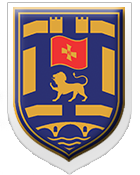 OPŠTINA NIKŠIĆI Z V J E Š T A JO RADU PREDSJEDNIKA OPŠTINE I RADUORGANA LOKALNE UPRAVE I SLUŽBI ZA 2020.GODINUNikšić, februar 2021. godineSADRŽAJ UVOD	3NORMATIVNI  POSLOVI	3POSLOVI BUDŽETA	4POSLOVI NA IZGRADNJI I REVITALIZACIJI INFRASTRUKTURE...........................13 LOKALNA UPRAVA-ORGANIZACIJA, FUNKCIONISANJE I NADZOR....................18 ODNOSI I SARADNJA	42JAVNOST I TRANSPARENTNOST RADA.......................................................................43MJERE ZA UNAPREDJENJE RADA ORGANA LOKALNE UPRAVE..........................43UVOD     	Izvještaj o radu predsjednika Opštine i radu organa lokalne uprave i službi za 2020. godinu urađen je u skladu sa članom 58   stav 1 tačka 12 Zakona o lokalnoj samoupravi i članom 83 stav 1 tačka 12 Statuta Opštine koji propisuju i utvrđuju obaveze nosioca izvršne funkcije, odnosno predsjednika Opštine, da jednom godišnje podnosi Skupštini Opštine i gradjanima izvještaj o svom i radu organa lokalne  uprave i službi. U skladu sa tim  pripremljen je predmetni materijal koji na sažet način daje presjek aktivnosti i rada predsjednika Opštine, sa osvrtom na ključna pitanja koja se odnose na funkcionisanje lokalne samouprave i ostvarivanje javnog interesa u opštini.    	Prije pristupanja izradi izvještaja za 2020. godinu, predsjednik Opštine je razmatrao izvještaje o radu organa lokalne uprave, tako da se kroz ovaj materijal  na potpun i sveobuhvatan način može sagledati funkcionisanje lokalne samouprave u svim njenim segmentima i sadrži objedinjene informacije i podatke o radu predsjednika, realizovanim zadacima i aktivnostima organa i službi u 2020. godini, stanju u pojedinim upravnim oblastima, pregledu upravnih postupaka kod organa lokalne uprave, realizovane aktivnosti proistekle iz državnih i lokalnih strateških dokumenata  itd.Rad predsjednika Opštine bio je usmjeren na ostvarivanje poslova u okviru normativne, izvršne, nadzorne, organizacione  i protokolarne   funkcije.    	Izvještaj je tematski koncipiran po sljedećim segmentima:normativni posloviposlovi budžetaposlovi na izgradnji i revitalizaciji infrastrukturelokalna uprava-organizacija, funkcionisanje  i nadzorodnosi i saradnjajavnost i transparentnostmjere za unapredjenje rada organa lokalne upraveNORMATIVNI  POSLOVI    	Kroz predlaganje  odluka, programa i drugih akata Skupštini Opštine, koji su bili preduslov za ostvarivanje funkcije lokalne uprave i samouprave, vršena je normativno pravna funkcija predsjednika Opštine u 2020. godini. Inače, Skupština Opštine u 2020. godini zasjedala je 7 puta (6 radnih i jedna svečana sjednica)  i razmatrala je 74 tačake.     	U skladu sa Programom rada za 2020. godinu, predsjednik Opštine predlagao je sljedeće propise:Usaglašavanje propisa na lokalnom nivou sa zakonima i drugim aktimaPrijedloge odluka iz oblasti javnih prihoda i finansijaPrijedloge odluka o gradskom gradjevinskom zemljištuPrijedloge odluka o donošenju detaljnih urbanističkih planova u opštini Nikšić itd.  Predsjednik Opštine je u okviru poslova izvršne funkcije, zavisno od konkretne situacije i potreba, donosio odluke, uputstva, pravilnike, naredbe, rješenja i zaključke za izvršenje poslova iz nadležnosti lokalne samouprave i izvršenje prenesenih i povjerenih poslova.POSLOVI BUDŽETAOdlukom o budžetu Opštine Nikšić za 2020. godinu planirana su sredstva u visini od 23.960.000,00 €.        Na kraju 2020.godine, ostvaren je  prihod od  25.240.301,75 €  ili  105,34 %.   Odnos ostvarenih prihoda u odnosu na plan je sledeći:Izvršeni izdaci, na kraju 2020. godine, iznosili su 20.520.592,57 € ili 85,64 ℅ u odnosu na plan (23.960.000,00)Na budžetske tokove i njegovu realizaciju ukazaće Završni račun budžeta opštine za 2020. godinu, koji će biti predmet Revizije. Sektor za finansije je postigao puni stepen saradnje sa predsjednikom Opštine kao nalogodavcem budžeta, kao i sa starješinama organa lokalne uprave i službi i direktorima javnih preduzeća i javnih ustanova. Takodje, postignut je puni stepen saradnje sa Ministarstvom finansija i drugim državim organima.U Sektoru za regionalni razvoj i preduzetništvo poslovi su organizovani u okviru dva odjeljenja i to: Odjeljenje za regionalni razvoj, preduzetništvo i upravno-pravne poslove i Odjeljenje za poljoprivredu. U Odjeljenje za regionalni razvoj, preduzetništvo i upravno-pravne poslove u toku 2020. godine je prispjelo 275  zahtjeva, od kojih se 234 zahtjeva odnose na rješavanje u prvostepenom upravnom postupku, 14 zahtjeva na izdavanje uvjerenja o činjenicama  o kojima se vodi službena evidencija, 2 zahtjeva za ovjeru knjige gostiju i 25  zahtjeva za ovjeru knjige prigovora. U svim predmetima su podnosioci zahtjeva bile stranke dok nije bilo zahtjeva po službenoj dužnosti.		U toku 2020. godine je primljeno i evidentirano 212 prijava i promjena trgovine.		Primljeno je i evidentirano 78 prijava zanatstva od kojih se 44 odnose na početak obavljanja zanatske djelatnosti, 23 na prestanak obavljanja zanatske djelatnosti i 1 na promjenu podataka u prijavi.		I u 2020. godini je rađeno na unosu podataka ugostiteljskih objekata u Centralni turistički registar Ministarstva održivog razvoja i turizma.		U Odjeljenju za poljoprivredu su u 2020. godini izvršeni svi zadaci koji su planirani za  tu godinu i povjereni zadaci koji se odnose na sprovođenje stimulativnih mjera propisanih  Agrobudžetom  za 2020. godinu, na način da se zainteresovanim poljoprivrednim proizvođačima što bolje pojasne i približe propisane stimulativne mjere i način na koji se mogu ostvariti.Za sprovođenje stimulativnih mjera je prikupljana i dostavljana Ministarstvu potrebna dokumentacija za lica koja ispunjavaju uslove za upis u Registar poljoprivrednih osiguranika, kao i za lica koja su stekla potrebne uslove za dobijanje staračke naknade.		I u 2020. godini su službenici ovog odjeljenja, po pozivu i na osnovu interesovanja poljoprivrednih proizvođača, vršili terenske obilaske na teritoriji opštine. Savjeti su pružani iz raznih grana i administrativnih oblasti koje tretiraju poljoprivrednu proizvodnju. Veći broj stručnih savjeta i objašnjenja  dat je zainteresovanim poljoprivrednim proizvođačima vezano za način i postupak za apliciranje prema evropskim IPARD fondovima i IRF-u (Investicionom razvojnom fondu) za korišćenje stimulativnih mjera propisanih Agrobudžetom za 2020. god., a koja su namijenjena  za biljnu i stočarsku proizvodnju. Međutim, zbog situacije prouzrokovane pandemijom virusa COVID 19 broj poziva od strane poljoprivrednih proizvođača je bio smanjen u odnosnu na prethodne godine, a samim tim smanjen je i broj terenskih obilazaka.		U Sektoru za javne nabavke vrše se poslovi koji se odnose na: pripremu plana javnih nabavki;vođenje postupka javnih nabavki u skladu sa zakonom i podzakonskim aktima; pripremu teksta odluke o pokretanju postupka javne nabavke; objavljivanje na portalu javnih nabavki plana javnih nabavki, tenderske dokumentacije, odluke o kvalifikaciji kandidata, odluke o izboru najpovoljnije ponude, odluke o obustavi postupka javne nabavke, odluke o poništavanju postupka javne nabavke, ugovora o javnoj nabavci, izmjene, odnosno dopune plana, tenderske dokumentacije, odluke i ugovora; oglašavanje i obavještavanje o postupku javne nabavke u jednom dnevnom štampanom mediju koji se izdaje i distribuira na cijeloj teritoriji Crne Gore,  koji je dostupan i na internetu; sprovođenje postupaka hitne nabavke i nabavke male vrijednosti; koordiniranje i nadzor nad zakonitošću teksta i zahtjeva tenderske dokumentacije sa instrukcijama za postupanje; zdavanje zainteresovanim licima dijela tenderske dokumentacije koji sadrži tajne podatke, a u skladu sa propisima koji uređuju tajnost podataka;vršenje stručnih i administrativnih poslova u realizaciji postupka javne nabavke; izradu nacrta ugovora o javnim nabavkama; ralizaciju ugovora o javnim nabavkama; vođenje evidencije sprovedenih postupaka javne nabavke, sprovedenih hitnih nabavki i nabavki male vrijednosti i zaključenih ugovora o javnim nabavkama  itd.		U izvještajnom periodu za 2020. godinu Sektor za javne nabavke je, na osnovu Zakona o javnim nabavkama, sproveo 13 otvorenih postupaka, od kojih je jedan uz primjenu okvirnog sporazuma na dvije godine.Tokom cijele godine su sprovođene nabavke malih vrijednosti i jednostavne nabavke, u zavisnosti od potreba organizacionih jedinica, a sve u skladu sa zakonskom procedurom i usvojenim pravilnikom.           U izvještajnom period nijesu sprovođene hitne nabavke.             Pregled  vrijednosti ugovorenih nabavki u ukupnom iznosu od  3.443.349,88 € sa uračunatim PDV-om, po osnovu sprovedenih postupaka u periodu od 01.01.2020. godine do 31.12.2020.godine, dat je u tabeli:Za tri otvorena postupka javne nabavke, započeta u 2020. godini zaključiće se, nakon okončanja postupaka, ugovori  u 2021. godini i to za:-nabavku goriva za grijanje procijenjene vrijednosti u iznosu od 96.085,00 € sa uračunatim PDV-om,-nabavku odijela za prilaz vatri procijenjene vrijednosti u iznosu od 65.550,00 € sa uračunatim PDV-om,-nabavku led svjetiljki procijenjene vrijednosti u iznosu od 51.000,00 € sa uračunatim PDV-om.***U proteklom periodu Uprava lokalnih javnih prihoda vršila je naplatu lokalnih javnih prihoda u skladu sa propisima i uz efikasnu kontrolu.Zadaci ove Uprave su formiranje, ažuriranje baze podataka poreskih obveznika i pružanje brzih i kvalitetnih usluga poreskim obveznicima i građanima.Lokalni javni prihodi čije se utvrđivanje vrši u Upravi lokalnih javnih prihoda su:Porez na nepokretnosti za pravna i fizička licaPorez na neizgrađeno građevinsko zemljišteKomunalne takse za privređivanje muzike u ugostiteljskim objektimaKomunalne takse za držanje asfaltnih betonskih baza, držanje baza za drobljenje i preradu kamena i proizvodnju pijeska i držanje brenti, gatera i cirkulara za rezanje građeČlanski doprinosi TO NikšićNaknada za postavljanje cjevovoda, vodovoda, kanalizacije, električnih, telegrafskih i     drugih vodova na i pored opštinskih i nekategorisanih putevaNaknada za korišćenje komercijalnih obekata kojima je omogućen pristup sa putaNaknada za komunalno opremanje građevinskog zemljišta-bespravni objektiNaknada za komunalno opremanje građevinskog zemljišta.U 2020 godini donesena su 304 rješenja za  poreskog obveznika u ukupnom iznosu  4.564.041,79   €.Po osnovu poreza na nepokretnosti za fizička lica, zaduženo je 30720                                                                                                                                                                                                            obveznika za građevinske objekte i 21716  obveznika za poljoprivredno zemljište. Iznos utvrđenog poreza po ovom osnovu u 2020. godini iznosio je 1.395.489,63€ od čega je 1.057.094,13 € iznos zaduženja koji se odnosi na građevinske objekte, a 338.395,50 € iznos zaduženja koji se odnosi na poljoprivredno zemljište. 2.560 rješenja čiji je iznos manji od 0,50 € nije štampan. U okviru aktivnosti koje su se sprovodile po ovom osnovu u 2020. godini svakodnevno se ažurirala baza poreskih obveznika (na osnovu dostavljenih ugovora i rješenja od strane notara, dostavljenih poreskih prijava kao i usklađivanja baze podataka od strane ovog organa po službenoj dužnosti sa podacima Uprave za nekretnine PJ Nikšić) pa je po tom osnovu izvršeno 500 promjena koje su se odnosile na građevinske objekte i 3.500 promjena koje su se odnosile na poljoprivredno  zemljište. Za građevinske objekte doneseno je 84 retroaktivnih rješenja, a naknadno su donesena 32 rješenja po poreskoj procjeni. Za poljoprivredno zemljište doneseno je  13  retroaktivnih rješenja. Stornirano je 1.200 rješenja koja su oglašena ništavnim.Po osnovu poreza na neizgrađeno građevinsko zemljište na teritoriji Opštine Nikšić donesena su  93 rješenja u ukupnom iznosu  13.076,10 €. Izjavljena je jedna žalba koja je odbijena od strane prvostepenog organa zbog neblagovremenosti.          Članski doprinosi TO Nikšić - broj poreskih obveznika članskih doprinosa zaduženih za 2020. godinu je  299, od čega je 194 zaduženo po poreskoj prijavi i 105 po službenoj dužnosti. Ukupan iznos zaduženja iznosi 107.150,00 €. Podnijete su 502 poreske prijave na osnovu kojih je 194 i zaduženo, dok je 308 prijava bilo sa negativnim finansijskim rezultatom. Službi Inspekcije predat je spisak od 149 obveznika od čega je dostavljen podatak za njih 24, dok je za ostale postupak pribavljanja podataka u toku.Po osnovu godišnje naknade za cjevovode, vodovode, kanalizaciju, električne, telefonske i telegrafske vodove, vodove kablovskih distributivnih sistema i slično na opštinskim i nekategorisanim putevima donešeno je  7 rješenja u ukupnom iznosu od 109.463,50 €.U odjeljenu za utvrđivanje lokalnih javnih prihoda u periodu od 01.01.2020 godine do 31.12.2020 godine po osnovu godišnje naknade za korišćenje komercijalnih objekata kojima je omogućen pristup sa opštinskog i nekategorisanog puta donešeno je 908 rješenja u ukupnom iznosu od 233.171,11 €. Kako je Skupština opštine Nikšić donijela Odluku o mjerama podrške građanima i privrednim subjektima na teritoriji opštine Nikšić radi ublažavanja posledica koronavirusom (Sl.list Crne Gore-opštinski propisi“, br.18/20 i 32/20)  gdje je članu 2 tačka 5 naznačeno da privredni subjekti koji nijesu obavljali redovnu djelatnost oslobađaju se plaćanja obaveza po osnovu naknade za korišćenje opštinskih i nekategorisanih puteva, za period od 15. marta do 15. juna 2020. godine, na zahtjev obveznika, to je zahtjev predalo 243 obveznika. Od navedenog broja doneseno je 188 rješenja (od kojih 102 ponovo utvrđena jer su prethodno bili zaduženi, dok je po zahtjevu za oslobađanje naknade riješeno 86 rješenja). Zbog neizmirenih obaveza prema Opštini Nikšić 55 zahtjeva je odbijeno.Izjavljeno je 6 žalbi, gdje je prvostepeni organ sačinio zapisnike po žalbama i na osnovu toga je drugostepeni organ donio 2 rješenja kojima se žalbe odbijaju, 2 predmeta vraćena su prvostepenom orgau na ponovni postupak, a dva rješenja je prvostepeni organ izmjenio.Po osnovu Odluke za komunalno opremanje građevinskog zemljišta za bespravne objekte utvrđeno je 40 rješenja u ukupnom iznosu od 101.401,84 €.  Po osnovu Odluke za naknadu za komunalno opremanje građevinskog zemljišta (novogradnja) utvrđeno je 49 rješenja, u ukupnom iznosu od 638.041,91 €.           Sektor za naplatu lokalnih javnih prihoda vrši poslove uprave vezano za naplatu svih lokalnih javnih prihoda koji su zakonom i opštinskim propisima utvrđeni naplatom preko žiro računa, na blagajni; prinudnom naplatom u skladu sa propisima koji uređuju poreski postupak; vršenje obezbjeđivanja potraživanja u skladu sa zakonom; obezbjeđivanje tačnog i ažurnog vođenja  evidencije  svih naplaćenih lokalnih javnih  prihoda; obavljanje komunikacije i dogovora sa organom lokalne uprave za poslove finansija vezano za eventualna potraživanja poreskih obveznika prema Budžetu; prikupljanje podataka o zaposlenima na teritoriji opštine Nikšić sa ciljem da se dopune baze podataka koje bi se koristile prilikom prinudne naplate; vršenje povraćaja nepravilno ili pogrešno izvršenih uplata poreskim obveznicima; prikupljanje podataka sa terena od saradnika za terensku provjeru podataka; prodaju obrazaca; naplatu lokalnih administrativnih taksi na blagajni; sačinjavanje dnevnih izvještaja; predaju dnevnog pazara; pripremanje  informativnih i drugih stručnih materijala za Skupštinu i predsjednika Opštine; vršenje poslova u vezi slobodnog pristupa informacijama iz svog djelokruga; vršenje  drugih poslova iz nadležnosti Opštine u ovoj oblasti.            U Sektoru za naplatu lokalnih javnih prihoda su u toku 2020. godine preduzimane zakonske mjere u cilju naplate poreza, taksi i naknada. Na osnovu podataka pribavljenih od Sektora za utvrđivanje lokalnih javnih prihoda sačinjen je plan mjera i redosled njihove realizacije. Praćena je naplata prihoda za  koje obavezu utvrđuje Sektor za utvrđivanje lokalnih javnih prihoda  i prihoda za koje obavezu utvrđuju drugi organi Opštine.Da bi se poreskim obveznicima  olakšalo izmirivanje poreskih obaveza, organizovana je naplata preko blagajne Sektora za naplatu lokalnih javnih prihoda i uplatom na žiro račun. Poreskim obveznicima je omogućeno da poresku obavezu izmiruju u više rata, zavisno od njihovih platežnih mogućnosti. Ovakav način rada je vršen u cilju dobrovoljnog izmirivanja poreskih obaveza. Poreski obveznici su kontaktirani neposredno, telefonom ili dostavljanjem pisanih opomena.            U slučajevima gdje poreski obveznici nijesu svoje obaveze izmirili dobrovoljno, Sektor je preduzimao mjere prinudne naplate. Prinudna naplata dospjelih obaveza je blokada žiro računa ili novčanih primanja poreskih obveznika. U ovom periodu su donijeta 60 rješenja o prinudnoj naplati poreza na nepokretnosti za  pravna lica, od čega je 34 rješenja proslijeđeno Centralnoj banci Crne Gore na blokadu sredstava sa žiro računa. Za  fizička lica donijeto je 152 rješenja o prinudnoj naplati. Po rješenjima o prinudnoj naplati je izjavljeno 152 žalbi, za koje je prvostepeni  organ u ponovnom postupku donio nova rješenja. Sektor je shodno Zakonu o poreskoj administraciji donio 152 rješenja o storniranju zbog zastarjelosti naplate potraživanja.          U koliko nema mogućnosti da se dospjela potraživanja po osnovu poreza na nepokretnosti prinudno naplate na naprijed navedeni način, bilo što se ne može doći do podataka o prihodima koje ostvaruje ili iz razloga što nijesu zaposleni, primjenjivane su mjere obezbjeđenja poreskog potraživanja na nepokretnosti poreskih obveznika, kao obezbjeđenje poreskog duga. U postupcima za preduzimanje ovih mjera su obveznici pozivani i upućivani da izmire dug, kako se ne bi pribjegavalo ovim mjerama. Nakon sprovedenih postupaka je doniješena su dva zaključka o obezbjeđenju poreskog potraživanja (hipoteka).           Sektor je praćenjem Oglasa o otvaranju stečajnog postupka, donio 7 zahtjeva za sprovođenje postupka potraživanja (stečaj).  Po osnovu okončanog stečaja ova služba je u 2020.godini donijela 89 rješenja.	Preduzimanjem svih ovih mjera, u izvještajnom periodu po osnovu poreza na nepokretnosti je ukupno naplaćeno 5.424.212,59 €, od čega je za pravna lica naplaćeno 4.981.789,16 €, a za fizička lica 441.725,04 €.          Uplatom preko žiro računa uplaćeno 5.033.131,78 €, preko blagajne uplaćeno 290.751,81 €  i kompenzaciom  100.329,00 €.          Po osnovu   rješenja o prinudnoj naplati poreza na nepokretnosti iz prethodnog perioda naplaćeno je u 2020. godini kamate u iznosu od 4.236,95 € i troškova postupka u iznosu od 126,48 €.          Po osnovu naknade za korišćenje komercijalnih objekata kojima je omogućen pristup sa opštinskog puta, za izvještajni period naplaćeno je 186.299,64 €. Po istom osnovu je donešeno  153  rješenja o prinudnoj naplati. Po rješenjima o prinudnoj naplati za korišćenje komercijalnih objekata kojima je omogućen pristup sa opštinskog puta naplaćeno je kamate u iznosu od 85,22 € i troškova postupka u iznosu od 80,00 €.          Po osnovu naknade za korišćenje komercijalnih objekata kojima je omogućen pristup sa opštinskog puta donešena su 4 rješenja o preknjižavanju novčanih sredstava.         Po osnovu naknada za postavljanje vodovo./kanali. mreže ,el./tel. vodova naplaćeno je 109.463,50 €.Na ime lokalnih komunalnih taksi naplaćeno je  67.974,85 €, od čega je po osnovu :korišćenja prostora na javnim površinama-terase -   naplaćeno – 50.617,15 €   korišćenja vitrina- naplaćeno – 2.120,90 €   korišćenja reklamnih panoa - naplaćeno -1.714,60 €   držanja asfaltnih betonskih baza i baza drobljenje kamena- naplaćeno -2.000,00 €priređivanja muzike u ugostiteljskim objektima - naplaćeno -1.300,00 € Po osnovu boravišne takse naplaćeno je 2.477,20 €Po osnovu takse za korišćenje taksi stajališta naplaćeno je 6.145,00 €Po osnovu taksi licence naplaćeno je 1.600,00 €Na ime prireza porezu na dohodak fizičkih lica naplaćeno je 1.597.198,25 €Na ime naknada za komunalno opremanje građevinskog zemljišta naplaćeno je  781.867,26 € od čega se: na novoizgrađene objekte odnosi 629.866,92 €, na legalizaciju objekata odnosi 54.409,17 €, za privremene objekte 97.590,17 € Na ime članskog doprinosa Turističkoj organizaciji za izvještajni period naplaćeno je 97.805,04 €.Po istom osnovu donijeto je 74 rješenja o prinudnoj naplati, koja su proslijeđena Centralnoj banci Crne Gore na blokadu sredstava sa žiro računa . Po rješenjima o prinudnoj naplati naplaćeno je kamate u iznosu od 188,45 € i troškova postupka u iznosu od 80,00 €Po osnovu zakupa poslovnog prostora je naplaćeno 65.869,37 €Po osnovu naknade za izdavanje UT uslova naplaćeno je 9.463,00€Po osnovu usluge za servisiranje protiv požarnih aparata naplaćeno je 16.918,17€Po osnovu lokalnih administrativnih taksi naplaćeno je 29.856,70€Izdato je  1.075  uvjerenje o izmirenim obavezama za fizička i pravna licaIzdato je 72 uvjerenja za izdavanje rješenja o produženju lokacijeIzdato je 89  uvjerenja o uplaćenoj naknadi za komunalno opremanje građevinskog zemljišta***              Služba za unutrašnju reviziju, u skladu sa Zakonom o upravljanju i unutrašnjim kontrolama u javnom sektoru („Službeni list CG“ br. 075/18 od 23.11.2018.), obavlja poslove unutrašnje revizije u Opštini Nikšić, kao i kod korisnika sredstava Budžeta Opštine Nikšić i preduzeća čiji osnivač je Skupština opštine Nikšić, a koja nemaju uspostavljenu svoju jedinicu za unutrašnju reviziju.               U skladu sa Sporazumima o obavljanju unutrašnje revizije, Služba za unutrašnju reviziju, usluge unutrašnje revizije od 02.09.2014. godine pruža  Opštini Plužine, a od 25.11.2015. godine i  Opštini Šavnik, obuhvatajući  i korisnike sredstava budžeta i preduzeća čiji osnivač su Skupština opština Plužine i Šavnik.            Aktivnosti Službe za unutrašnju reviziju u toku 2020. godine obavljane su u skladu sa Godišnjim planom Službe za unutrašnju reviziju za 2020. godinu (16-032-127), koji je izveden iz Strateškog plana Službe za period 2020-2022. godine br. 16-032-124).           Novonastale okolnosti, izazvane pojavom virusa  Covid 19, imale su značajan uticaj na rad Službe što je onemogućilo realizovanje svih planiranih aktivnosti. Tokom 2020. godine u Opštini Nikšić obavljene su revizije:Praćenje i unapređenje kulture JU “Zahumlje” iOrganizacija, planiranje, realizacija i  impelemtacija IS Opštine.          Na osnovu obavljenih revizija date su preporuke u cilju unapređenja revidiranih oblasti. Od strane rukovodstva je prihvaćeno 6 datih preporuka od čega je jedna realizvana u 2020. godini, dok je realizacija ostalih preporuka planirana u 2021. godini.   Služba za unutrašnju reviziju Opštine Nikšić, od početka rada, je dala ukupno 226 preporuka koje su prihvaćene od rukovodstva. Do 31.12.2020. godine realizovano je 199 preporuka, što čini ≈90% ukupno prihvaćenih, dospjelih preporuka (88% prihvaćenih preporuka), djelimično je realizovano 6 ili ≈3% prihvaćenih preporuka, dok 21 ili ≈9% prihvaćenih preporuka  nijesu realizovane, od čega je za 16 ili ≈7% rok realizacije dospio, a za 5 ili ≈2%  planirani rokovi realizacije su tokom 2021.godine.U toku 2020. godine, pri obavljanju pojedinačnih revizija, nije bilo ograničenja u pogledu obuhvata revizije, sredstava i zaposlenih, kao ni konflikta interesa u smislu ugrožavanja nezavisnosti revizora.***Agencija za projektovanje i planiranje je u okviru osnovne djelatnosti, a u skladu sa Zakonom, drugim propisima i opštima aktima,  u periodu od 01. 01. – 31.12. 2020. godine obavila sljedeće poslove: ProjektiIzrada glavnog projekta privremenog objekta (balon sale) montažno demontažnog tipa u Maslinama, u Podgorici - završenIzrada glavnog projekta doma starih u Plavu – završenIzrada glavnog projekta montažno demontažnog čeličnog hangara u Baru –   završenIzrada idejnog rešenja uređenja terena za potrebe gazdinstva Durutović - završen Izrada glavnog projekta sanacije kule Voltica u Nikšiću – završenIzrada glavnog projekta uređenja terena za potrebe JZU Opšta bolnica Nikšić, u Nikšiću – završen Izrada glavnog projekta parkinga u Ul. Radoja Dakića u Nikšiću – završenIzrada glavog projekta stambenog objekta Mokroj Njivi, u Nikšiću – završenIzrada glavog projekta privremene priključne saobraćajnice Ulica 49 na ul. 18. septembra u Nikšiću – završenIzrada idejnog rešenja nepokretnog privremenog objekta – ugostiteljski objekat u Nikšiću – završenIzrada idejnih projekata rekonstrukcije seoskih puteva – IFAD 2020- završenIzrada elaborata sanacije lokalnih puteva u Banjanima, u Nikšiću - završenIzrada glavnog projekta Ul. Janka Vukotića – faza I – u tokuIzrada glavnog projekta uređenja terena u MZ Grudska Mahala – faza II – u tokuIzrada glavnog projekta uređenja terena u MZ Centar I – u tokuIzrada glavnog projekta parkinga na Bulevaru Vuka Mićunovića (kod dječijeg dispanzera) – u tokuIzrada glavnog projekta General štaba u Maslinama, u Podgorici – u tokuIzrada projektne dokumentacije koji se finansiraju od strane IFADA-a i Vlade Crne Gore – u toku-akumulacija Trepča     -akumulacija Macavare-akumulacija Jelovica-akukulacija Prigradina-akumulacija Ubli-sekundarna vodovodna mreža Sjerkovici-sekundarna vodovodna mreža Pusta strana KUTA-sekundarna vodovodna mreža KUTARevizijeIzrada revizije elaborata o uklanjanju objekta u sklopu rekonstrukcije Doma revolucije u Nikšiću – završenaIzrada revizije glavnog projekta mjesne kancelarije Trubjela, u Nikšiću – završenaIzrada revizije glavnog projekta turističkog objekta – planinarskog doma u Nikšiću – završenaIzrada revizije glavnog projekta rekonstrukcije u smislu nadogradnje potkrovlja na dijelu stambene zgrade – objekat br. 1, u Nikšiću – završenaIzrada revizije glavnog projekta uređenja kvarta – prostor u MZ Stara Varoš – faza I, u Nikšiću – završenaIzrada revizije glavnog projekta rekonstrukcije postojećeg stambenog objekta u Tivtu – završenaIzrada revizije glavnog projekta rekonstrukcije lokalnog puta Nikšić – Župa ( brana Liverovići ) u dužini od 6 km, u Nikšiću - završenaIzrada revizije glavnog projekta vikend kuće u Žabljaku – u tokuIzrada revizije glavnog projekta stambenog objekta u Žabljaku – u tokuNadzoriNadzor nad izvođenjem radova na izgradnji mjesne kancelarije Trubjela u Nikšiću – završenNadzor nad izvođenjem radova na izgradnji vodovoda u Stubičkom kraju - završenNadzor nad izvođenjem radova na sanaciji vodovodne mreže  u MZ Lukovo - završen Nadzor nad izvođenjem radova za obezbeđenje dodatnih količina vode za grad Nikšić - završenNadzor nad izvođenjem radova na sanaciji vodovoda duž trase puta Nikšić-Liverovići - završen Nadzor nad izvođenjem radova na priključenju stambenog objekta na k.p.b.1023, KO Nikšić na vodovodnoj i kanaizacionoj mreži – završenNadzor nad izvođenjem radova  na sanaciji vodovodne mreže Stara Varoš - završenNadzor nad izvođenjem radova  na sanaciji vodovodne mreže od Vraćenovića do graničnog prelaza Deleuša - završenNadzor nad izvođenjem radova  na sanaciji vodovodne mreže Stubički kraj - završenNadzor nad izvođenjem radova na izgradnji privremenog rješenja priključne saobraćajnice naziva „Ulica 49” na ulicu 18.septembra u u Nikšiću - završenNadzor nad izvođenjem radova na uređenju privremenog parkinga u Ul. Radoja Dakića - plato Doma revolucije u Nikšiću - završenNadzor nad izvođenjem radova na sanaciji Ul. Milice Vučinić u Nikšiću – u tokuNadzor nad izvođenjem radova na rekonstrukciji lokalnog puta Nikšić – Župa ( Halda – most na Krstovače ) u dužini od 3 km – u tokuNadzor nad izvođenjem radova na rekonstrukciji promjene namjene poslovnog dijela objekta u stambeni u višeporodičnom stambeno-poslovnom objektu u Pljevljima – u tokuNadzor nad izvođenjem radova na rekonstrukciji zapadne tribine stadiona FK „Sutjeska“ u Nikšiću – u tokuNadzor nad izvođenjem radova na izgradnji vodovoda Laz u Nikšiću – u tokuNadzor nad izvođenjem radova na investicionom održavanju objekata niskogradnje na teritoriji Opštine Nikšić – u tokuNadzor nad izvođenjem radova na izgradnji i saniranju gradskih saobraćajnica na teritoriji opštine Nikšić – u tokuNadzor nad izvođenjem radova na modernizaciji lokalnih puteva na teritoriji opštine Nikšić – u tokuNadzor nad izvođenjem radova na izgradnji kružne saobraćajnice – faza 1, u Plužinama – u toku            Agencija je obavila i veliki broj tehničkih pregleda, revizija i ostale poslove iz svoje nadležnosti.POSLOVI NA IZGRADNJI I REVITALIZACIJI INFRASTRUKTURE 	Pregled realizovanih poslova iz Programa rada u 2020. godini i nastavak započetih radova u 2021.godinaInvesticiono održavanje opštinskih puteva i izvođenje građevinskih radova u oblasti niskogradnjeIzvođenje radova na uređenju kvarta Stara Varoš Investitor: Opština Nikšić  Vrijednost ugovorenih radova: 366.667,35 €Izvođač radova: A.D. Mehanizacija i programat Nikšić i „Vodovod i kanalizacija“ NikšićNadzor: Agencija za projektovanje i planiranje Opštine NikšićDatum početak radova: 6.03.2020. god.Datum završetka radova: 27.06. 2020.god. Rok za završetak radova bio je 6 mjesaci od dana uvođenja izvođača radova u posao. Radovi su završeni prije predviđenog roka.Investiciono održavanje saobraćajnica I faza u 2020.god.Investitor: Opština Nikšić Vrijednost ugovorenih radova: 399. 965,50 €Izvođač radova: A.D.Mehanizacija i programat NikšićNadzor: Agencija za projektovanje i planiranje Opštine NikšićDatum početak radova: april 2020.god.Datum završetka radova: Radovi u ovoj fazi su završeni u 2020. god., a utroseno je 397.403.97 €.Radovi na investicionom održavanju izvođeni su u MZ:Vraćenovići, Trubjela, Rastoci, Centar i Centar I, Miolje Polje, Župa, Kočani, Humci, Stara Varoš, Uzdomir, Brezovački most, Tović, Šipačno, Šume, Orah, Dolovi i Poljice. Investiciono održavanje saobraćajnica II faza u 2020.god.Investitor: Opština Nikšić Vrijednost ugovorenih radova: 749.897.50 €Izvođač radova: A.D.Mehanizacija i programat NikšićNadzor: Agencija za projektovanje i planiranje Opštine NikšićDatum početak radova: oktobar 2020. god.Datum završetka radova: Radovi su nastavljeni i u 2021. god.Do kraja decembra 2020.god utroseno je 405.956.63 € a izvođeni su u MZ:Poljice, Brocanac, Ozrinici, Laz, Lukovo, Zupa, Ducice, Jugovici, Kuta, Dragovoljici, Rubeza, Dragova Luka, Grahovo, Trubjela, Bogetici, Glibavaca i Klicevo. U okviru ove faze radova izvedeni su radovi na sanaciji ulice Milice Vucinic, asfaltiranje pristupnih puteva u Zupi, saniranje trotoara u ulicama Peta proleterska,  Radoja Dakica i Nika Miljanica,  asfaltiranje ulice iza manastira  i pored Bistrice. Rekonstrukcija Ulice Krsta KostićaInvestitor: Opština Nikšić i Uprava javnih radova Podgorica Vrijednost ugovorenih  radova: 213.938,06 €Izvođač radova: A.D.Mehanizacija i programat NikšićNadzor: Agencija za projektovanje i planiranje Opštine Nikšić Datum početak radova: novembar 2019. god.Datum završetka radova:  avgust 2020. god.     Opština Nikšić i Direkcija javnih radova su u 2019. godini započeli realizaciju  projekta rekonstrukcije Ulice Krsta Kostića. Tokom 2019.god izvedeni su zemljani radovi, djelimično radovi na postavljanju ivičnjaka, kao i radovi na postavljanju hidrotehničkih instalacija i rasvjete. Tokom 2020.god nastavljeni su radovi na rekonstrukciji ulice i završeni su u avgustu 2020.god. Vrijednost izvedenih  radova bila je 209812.77 €.Izvođenje radova na izgradnji parkinga u Ul. Radoja Dakića /ispred Grmeča/Investitor: Opština Nikšić  Vrijednost ugovorenih radova: 69.928,85 €Izvođač radova: A.D. Mehanizacija i programat NikšićNadzor: Agencija za projektovanje i planiranje Opštine NikšićDatum početak radova: april 2020. god.Datum završetka radova: jul 2020. god.    Rok za završetak radova bio je 4 mjeseca od dana uvođenja izvođača radova u posao. Ukupna vrijednost izvedenih radova  iznosila je 68.819,71 €. Radovi su završeni prije predviđenog roka.Rekonstrukcija lokalnog puta Rubeža – Miolje Polje – Morakovo  (dužina 20 km) - nastavak investicije iz 2019. god.- dionica Rubeža – Krstovače – Liverovići Investitor: Opština Nikšić  Vrijednost ugovorenih radova: 1.349.924,40 €Izvođač radova: A.D.Mehanizacija i programat NikšićNadzor: Agencija za projektovanje i planiranje Opštine Nikšić Datum početak radova: jun 2019. god.Datum završetka radova: 31.12.2020. god.U 2019. godini završena je rekonstrukcija puta u dužini od 2 km vrijednosti 446.858,45 €U 2020. godini nastavljeni su i zavrseni radovi na rekonstrukciji naredna 4 km puta. Radovi su obuhvatili pozicije uklanjanja postojećeg asfalta, zemljane radove, zamjenu materijala na mjestima slabe nosivosti, postavljanje tamponskog i asfaltnih slojeva, betoniranje rigola, ivičnih traka, kavanja kosina, rekonstrukciju propusta.  U toku je izrada tehničke dokumentacije za preostali dio puta u dužini od 14 km. Izgradnja 49. uliceInvestitor: Opština Nikšić  Vrijednost ugovorenih radova: 14 9945,70€Izvođač radova: A.D.Mehanizacija i programat NikšićNadzor: Agencija za projektovanje i planiranje Opštine Nikšić Datum početak radova: decembar 2019.god.Datum završetka radova: jul.2020.god.Izgradnja parkinga uz Dom revolucijeInvestitor: Opština Nikšić  Vrijednost ugovorenih radova:189.935,73€Izvođač radova: A.D.Mehanizacija i programat NikšićNadzor: Agencija za projektovanje i planiranje Opštine Nikšić Datum početka radova: decembar 2019. god.Datum završetka radova: jul 2020. god.Okončana situacija iznosila je 189.835,67 €. Pored izgradnje parking izveden je i potporni zid zbog izrazite denivelacije terena pored parking.Rekonstrukcija magistralnog puta Trubjela – VilusiInvestitor: Uprava za saobraćajVrijednost investicije:10.000.000,00 €Izvođač radova: A.D. Mehanizacija i programatIzgradnja četiri stambene zgrade za pripadnike MUP-a, Uprave policije i ANB-a.Investitor: Sindikat Uprave policije Crne Gore, MUP, ANB/Opština NikšićUgovorena vrijednost radova: 4.000.000,00 €Izvođač radova: Roaming NikšićIzgradnja Doma za stareInvestitor: Uprava javnih radova, Razvojna banka Savjeta Evrope (donacija)Ugovorena vrijednost radova: 5.700.000,00 €Izvođač radova: LD gradnjaRadovi u tokuRekonstrukcija Gradskog stadionaInvestitor: Uprava javnih radova i Fudbalski savez Crne GoreUgovorena vrijednost radova: 4.600.000,00 €Izvođač radova: Roaming NikšićRadovi u tokuRekonstrukcija Dvorca kralja NikoleInvestitor: Uprava javnih radovaUgovorena vrijednost radova: 1.200.000,00 €Izvođač radova: Bom invest CetinjeRadovi u tokuProjekat stvaranja klastera i transformacije ruralnih područja (RCTP)Investitor: IFAD, Vlada Crne Gore  i Opština NikšićUgovorena vrijednost radova 731.754,43 € Izvedeni radovi u oblasti modernizacije seoskih puteva i poboljšanja vodosnabdijevanjaVODOVODIVodovod LazVrijednost radova: 225.000,00 €Broj domaćinstava: 50Dužina cjevovoda: 8,2 km (Rezervoar V=2x20m³, crpna stanica sa rez V=10m³ i prekidna komora V=20m³)Vodovod  Stubički kraj (Prijespa) - primarni cjevovodVrijednost radova: 155.000,00 €Broj domaćinstava: 20Dužina cjevovoda: 8,7 kmVodovod  Stubički kraj (Prijespa) - sekundarni cjevovodVrijednost radova: 35.500,00 €Broj domaćinstava: 12Dužina cjevovoda: 3,2 kmVodovod  Lukovo-Seoca -TačevinaVrijednost radova: 78.000,00 €Broj domaćinstava: 13Dužina cjevovoda 2,4 km Vodovod  Poklonci  - Obezbeđenje dodatnih količina za gradVrijednost radova: 59.700,00 €Dužina cjevovoda: 126 mDva objekta za bunarsko postrojenjeVodovod  Granični prelaz DeleušaVrijednost radova:  38.700,00 €Broj domaćinstava: 6Dužina cjevovoda: 2,4 kmIzgradnja vodovoda PilatovciVrijednost radova: 386.214,28 €2. Aktivnosti na pripremi i apliciranju sa odgovarajućim projektima kod domaćih i međunarodnih institucija radi obezbjeđenja sredstava za njihovu realizaciju                                      “ReLOaD projekat”Regionalni program lokalne demokratije na Zapadnom Balkanu (ReLOaD) sprovodi  Program Ujedinjenih nacija za razvoj (UNDP) u šest zemalja regiona i to: Albaniji, Bosni i Hercegovini (BiH), bivšoj jugoslovenskoj republici Makedoniji, Crnoj Gori, Kosovu i Srbiji. Projekat je sa realizacijom počeo 1. februara 2017. godine i tokom tri godine realizacije cilj projekta je jačanje partnerstva između jedinica lokalne samouprave (JLS) i civilnog društva u regiji Zapadnog Balkana kroz izgradnju i širenje transparentnog pristupa finansiranja nevladinih organizacija (NVO) iz budžeta JLS, a u cilju rješavanja potreba u zajednici. Ukupna vrijednost ReLOaD projekta je 10 miliona eura, a finansira ga Evropska unija (EU) iz Instrumenta za pretpristupnu pomoć, tj. Programa podrške za civilno društvo u iznosu od 8,5 miliona eura, dok će ostatak sufinansirati UNDP kancelarije koje djeluju u zemljama Zapadnog Balkana i partnerske JLS.U okviru dijela ReLOaD projekta koji se sprovodi u Crnoj Gori, pet odabranih partnerskih jedinica lokalne samouprave (Tivat, Nikšić, Kotor, Pljevlja i Glavni grad Podgorica)  su dobile  grant od po 100.000,00 € za NVO iz sredstava EU (po 50.000 € u 2018. i 2019. godini) a sufinansiranje opština je 20.000,00 € (po 10.000,00 € za 2018 i 2019 godinu). Tako je i  u martu 2019. godine raspisan Konkurs za predaju prijedloga projekata u sklopu Regionalnog programa lokalne demokratije na zapadnom Balkanu (ReLOaD). Nakon evaluacije projekata odabrano je 5 (pet) najboljih a to su sljedeće nevladine organizacije: „Udruženje za pomoć licima ometenim u psihofizičkom razvoju“ „Društvo mladih ekologa“,“Sinteza“, „Društvo prijatelja biblioteke Njegoš“ i „Biznis centar“.Tokom 2020. nastavljena je implementacija odabranih  projekata, a počelo se i sa pripremama za II fazu ReLOaD projekta.Projekat: Flood and landslide assistance and training (FLAT) (Pomoć i obuka u poplavama i klizištima)Program: INTEREG IPA CBC Italija-Albanija-Crna GoraPartneri: vodeci Opstina Dalilovgrad, Brindizi iz Italije, Zajednica opstina Albanije, Opstina Niksic i Gorska služba spasavanja Crne GoreUkupan budzet: 959.073,71 euroBudzet za Niksic: 98.737,98 euraTrajanje projekta: 15.03.2018.-14.12.2020. godineGlavne aktivnosti: izgradnja regionalnog resursnog centra za obuku spasilaca  u Danilovgradu, obuke spasilaca, izrada dokumenata (program, plan i preporuke) iz oblasti poplava i klizista, nabavka opreme za Sluzbu zastite i spasavanja Opstine Niksic, kao i nabavka opreme za druge partnere u projektu.“VII Regionalni Novogodišnji sajam lokalnih proizvoda”Zbog pandemije virusa COVID 19, Opština Nikšić je u saradnji sa IPC ”Tehnopolis” u  decembru 2020. godine organizovala online VII   Novogodišnji sajam lokalnih proizvoda.LOKALNA UPRAVA-ORGANIZACIJA, FUNKCIONISANJE I NADZORNa sjednici Skupštine opštine Nikšić, održanoj 20.11.2020. godine za predsjednika Opštine jednoglasno je izabran mr Milutin Simović, nakon što je prethodni predsjednik Opštine, Veselin Grbović stekao pravo za odlazak u penziju. 	  U skladu sa zakonskim propisima predsjednik Opštine vrši nadzor nad radom organa uprave, usmjerava i usklađuje njihov rad, kao i rad javnih službi i agencija čiji je osnivač lokalna uprava, a radi efikasnijeg ostvarivanja njihovih funkcija i kvalitetnijeg  pružanja javnih usluga.Otvaranje procesa pristupanja Crne Gore EU nametnuli su nužnost harmonizacije nacionalnog zakonodavstva sa zakonodavstvom članica EU (komunitarnim pravom). Polazeći od činjenice, da je lokalna samouprava kao politička institucija dio jednostavnog sistema vlasti i državnog uređenja, donošenje novih zakonskih propisa stvara obavezu za jedinice lokalne samouprave da svoju regulativu usklade sa centralnim zakonodavstvom. Usvojena  Strategija reforme javne uprave u Crnoj Gori za period 2016-2020.,  predstavlja sveobuhvatni dokument čiji je krajnji cilj stvaranje efikasne,  savremene javne uprave u Crnoj Gori. Ciljevi definisani Strategijom, a koji se odnose na lokalnu upravu su prije svega: viši nivo funkcionalne i fiskalne decentralizacije uz prilagođavnje finansijskih i materijalnih resursa lokalnih samouprava poslovima koje obavljaju, jačanje zakonitosti rada organa lokalne uprave, omogućavanje ravnomjernog ekonomskog razvoja, uspostvaljen kvalitetan sistem razvoja ljudskih resursa i vođenja kadrovske politike, transparentan rad organa jedinica lokalne samouprave zasnovan na etičkom djelovanju službenika, uz visok stepen učešća građana u vršenju javnih poslova, ostvarivanje većeg nivoa saradnje među jedinicama lokalne samouprave, kao i između organa lokalne uprave i javnih službi čiji je osnivač država, kao i optimalno korišćenje raspoloživih resursa i uvođenje savremenih načina poslovanja. Sama reforma, razumije se, predstavlja određeni proces, koji sadrži normativnu dinamiku donošenja određenih propisa i obavezu praćenja njihove implementacije u upravnoj oblasti. Eliminisanje nepotrebnih upravnih procedura, skraćenje rokova za donošenje odluka u upravnom postupku, sankcionisanje „ćutanja administracije“, su samo neki od elemenata iz upravne oblasti u kome je težnja za efikasnom upravom došla do izražaja i počela davati konkretne rezultate.Pripremani su i dostavljani podaci za potrebe davanja Informacije o implementaciji reformskih mjera koje se sprovode u Opštini Nikšić u kontekstu Strategije reforme javne uprave u Crnoj Gori za period 2016-2020. i njihov uticaj na lokalne vlasti. Dostavljani su prijedlozi i sugestije u izradi nove Strategije reforme javne uprave 2021-2025, kao i u izradi Analize o primjeni Zakona o lokalnoj samoupravi.Shodno Zakonu o planiranju prostora i izgradnji  objekata  („Sl.list CG“, br. 64/17, 44/18, 63/18, 11/19 i 82/20) opština Nikšić je u 2020. godini, ispunjavajući obaveze iz Zakona u granicama propisanih nedležnosti lokalne samouprave, donijela određeni broj odluka kojima se uređuju pojedina pitanja iz pomenutih oblasti, i to: Odluku o naknadi za komunalno  opremanje građevinskog zemljišta, Odluku o naknadi za urbanu sanaciju, Odluku o obezbjeđivanju alternativnog smještaja, Odluku o godišnjoj naknadi za korišćenje prostora za bespravne objekte, Odluku o izmjenama i dopunama Odluke o postavljanju odnosno građenju i uklanjanju pomoćnih objekata na teritoriji Opštine Nikšić i Odluku o izgradnji lokalnih objekata od opšteg interesa. Ukoliko eventualno buduće izmjene i dopune Zakona budu nalagale donošenje novih odluka ili usaglašavanje postojećih sa njim, opština Nikšić će postupati po Zakonu.Upravljanje ljudskim resursima je od izuzetnog značaja za lokalnu samoupravu jer su „ljudski resursi najznačajniji faktor društevenog i ekonomskog razvoja lokalne samouprave“. Upravljanje radnim resursima je veoma kompleksan proces i segment rada u djelokrugu poslova jedinice lokalne samouprave. Tako, upravljanje ljudskim resursima u dijelu praćenja rezultata rada lokalnih službenika i namještenika, njihovog ocjenjivanja i napredovanja u službi podrazumijeva istovremeno ispunjenje određenih pretpostavki normativnog i instrumentalnog karaktera.*Rad Sekretarijata za uređenje prostora i zaštitu životne sredine u 2020. godini   odvijao se u skladu sa propisima  koji regulišu oblasti iz nadležnosti ovog organa.U izvještajnom periodu prema Sekretarijatu za uređenje prostora i zaštitu životne sredine, podneseno je ukupno  1573  zahtjeva odnosno akata za  obradu. Ovaj sekretarijat je u izvještajnom periodu u okviru svojih nadležnosti iz dijela normativne djelatnosti pripremao predloge sledećih normativnih akata (Odluke i  Programi): Odluka o nakandi za komunalno opremanje gradjevinskog zemljištaOdluke o nakandi za urbanu sanacijuOdluke o godišnjoj naknadi za korišćenje prostora za bespravne objekteOdluke o obezbjeđivanju alternativnog smještaja, na koje je nadležno Ministarstvo dalo saglasnost, kao i :Odluke o izmjenama i dopunama Odluke o postavljanju odnosno građenju  i uklanjanju pomoćnih objekata i Odluke o izgradnji lokalnih objekata od opšteg interesa. Iz dijela nadležnosti ovog sekretarijata koji se odnosi na obavljanje upravnih poslova-vodjenje upravnog postupka tokom 2020.godine daju se kratki podatci o obavljanju istih i to:Izdato urbanističko tehničkih uslova za izradu tehničke dokumentacije i za izgradnju, rekonstrukciju, dogradnju i nadgradnju stambenih, pomoćnih i poslovnih objekata i objekata od opšteg interesa i objekata društvenog standard-ukupno: 148Izdato upotrebnih dozvola za izgrađene, rekonstruisane, nadgrađene i dograđene stambene objekte, za pomoćne i poslovne i druge objekte, odnosno odobranja za upotrebu objekata od opšteg interesa i objekata društvenog standard-ukupno: 25Izdato  rješenja o gradjevinskoj dozvoli za izgradnju, rekonstrukciju, dogradnju i nadgradnju, stambenih, pomoćnih i poslovnih objekata, odnosno odobranja za građenje objekata od opšteg interesa i objekata društvenog standarda -ukupno: 29Izdata rješenja o legalizaciji bespravno izgrađenih objekata na teritoriji opštine Nikšić- ukupno: 36Doneseno rješenja o pristupu  informacijama iz oblasti urbanizma i gradjevinarstva-ukupno: 6Pripremljeno i izdato urbanističko tehničkih uslova za parcelaciju gradjevinskog zemljišta, u svrhu otkupa zemljišta i legalizacije bespravno izgrađenih objekata-ukupno: 10Doneseno rješenja i zaključaka o odbacivanju, odbijanju  zahtjeva, obustavljanju postupka i obnovi postupka za  urbanističko tehničke uslove za izradu tehničke dokumentacije i za izgradnju, rekonstrukciju, dogradnju i nadgradnju stambenih, pomoćnih i poslovnih objekata i objekata od opšteg interesa i objekata društvenog standard-ukupno: 1Odgovori, obaveštenja na zahtjeve, izdata uvjerenja i slično  iz službene i druge evidencije-ukupno: 181Izdato rješenja za produženje važenja odobrenja za postavljanje-izgradnju privremenih objekata-ukupno: 54Izdato urbanističko-tehnički uslovi za postavljanje montažnih objekata  privremenog karaktera -ukupno: 76  Izdato rješenja i rješenja  o produženju za  privremeno korišćenje komunalnih objekata, u poslovne svrhe, (terase, pokretni stolovi, viseće tende, vitrine, montažno demontažne tende, ...)viseće tende ukupno: 20        terase ukupno: 78         rashladne vitrine, kondezatori za sladoled, frižideri  ukupno: 75ostalo ukupno: 50                Izdato rješenja i rješenja za produženje  za postavljanje reklamnih panoa, bilborda, city light panoa-ukupno: 80Doneseno rješenja o pristupu  informacijama iz oblasti  zaštite životne sredine - ukupno: 1                                               Doneseno rješenje da nije potrebna procjena uticaja na  životne sredinu -ukupno: 8Doneseno rješenja i zaključaka o odbacivanju, odbijanju  zahtjeva i obustavljanju postupka  iz oblasti zaštite životne sredine  - ukupno: 2Doneseno rješenje   o saglasnosti na elaborat zaštite životne sredine  - ukupno:4Postupci u toku za izdavanje rješenja  o saglasnosti na elaborat zaštite životne sredine-ukupno 4  Postupak po zahtjevu za iseljenje u toku-ukupno 5Učestvovanje u sprovodjenju prinudnih  izvršenja  izvršnih  rješenja organa lokalne uprave – reklamni panoi, svjetleće reklame, bilbordi- ukupno: 4    Učestvovanje u sprovodjenju prinudnih  izvršenja  izvršnih  rješenja organa lokalne uprave- privremeni objekti- ukupno: 6                                 Učestvovanje u sprovodjenju prinudnih  izvršenja  izvršnih  rješenja organa lokalne uprave- izložbene police- ukupno: 4        Učestvovanje u sprovodjenju prinudnih  izvršenja  izvršnih  rješenja organa lokalne uprave- terasa, nadstrešnica, tendi i bašta- ukupno: 4       Učestvovanje u sprovodjenju prinudnih  izvršenja  izvršnih  rješenja organa lokalne uprave- žardinjera i ostalo- ukupno: 5  Doneseno uvjerenja o registraciji skupštine etažnih vlasnika –Izvoda iz registra upravnika  stambene zgrade i rješenja -ukupno: 436                           Osim navedenog ovaj sekretarijat radi na spovodjenju  zakonskih  propisa koji regulišu stambenu oblast  u dijelu koji se odnosi  na pripremanje materijala za organizovanje  i rad  skupštine stanara zgrada, tumačenje  zakonskih odredbi koje se odnose na način, organizovanje i rad upravljanja formiranih organa u zgradama i drugih pitanja iz stambene odnosa. Upoređivanjem podnesenih zahtjeva odnosno akata 1573 i obrađenih i  izdatih akata 1352 može se konstatovati da je ovaj sekretarijat u izvještajnom periodu na zadovoljavajući način obavljao poslove iz svoje naldežnosti, jer je mnogo manji broj neriješenih predmeta  i nepostupanja po podnesenim zahtjevima i isti se odnose na one zahtjeve i predmeta za koje podnosioci zahtjeva nijesu pokazali zainteresovanost, odnosno koji su nepotpuni (sa pogrešnim ili nepotpunum i nejasnim adresama) i isti su  u toku.*    	 Služba glavnog gradskog arhitekte formirana je u januaru mjesecu 2018. godine i organizovana je  kao jedinstvena organizaciona cjelina. Zakonom  o planiranju prostora i izgradnji objekata („Službeni  list Crne Gore“ broj 64/17, 044/18, 063/18, 011/19, 082/20), članom 88 propisano je da poslovi glavnog državnog arhitekte iz člana 87 stav 4 tačka 1 ovog zakona koji se odnose na zgrade do 3000 m2 bruto građevinske površine, izuzev hotela odnosno turističkog naselja sa četiri ili pet zvjezdica i turističkog rizorta, kao i poslovi iz člana 87 stav 4 tač. 2, 3, 5 i 6 prenose se na jedinicu lokalne.Služba glavnog gradskog arhitekte vrši poslove koji se odnose na: izradu politika, strategija, projekata i programa u cilju unapređenja kvaliteta i kulture prostornog i arhitektonskog oblikovanja i stvaranja visokovrijednog izgrađenog prostora; donošenje rješenja o usklađenosti objekta sa smjernicama za usklađivanje spoljnog izgleda iz planskog dokumenta; davanje saglasnost na idejno rješenje zgrade, trga i ostalih javnih prostora u naseljima; provjeravanje usaglašenosti idejnog rješenja sa urbanističkim projektom; propisivanje smjernica za usklađivanje spoljnog izgleda bespravnih objekata;  davanje saglasnosti u pogledu izgleda privremenog objekta; izrađivanje projektnog zadatka za urbanistički projekat; dostavljanje idejnog rješenja, zahtjeva investitora i saglasnosti glavnom državnom arhitekti u skladu sa zakonom...Sporazumom o saradnji između opština Nikšić i Šavnik u dijelu nadležnosti obavljanja poslova Glavnog gradskog arhitekte br. 02-031-2807 od 27.08.2018.godine, Sporazumom o saradnji između opština Nikšić i Plužine u dijelu nadležnosti obavljanja poslova glavnog gradskog arhitekte 02-031-149 od 08.02.02019. godine, a zavedenog u Opštini Plužine pod brojem 01-93 od 08.02.2019. godine i Sporazumom o saradnji između Opštine Žabljak i Opštine Nikšić, br. 031/18-01-892 od 26.04.2018. godine,  određeno je da poslove glavnog gradskog arhitekte  obavlja glavni gradski arhitekta Opštine Nikšić.	U periodu od januara 2020. godine do 01.01.2021. godine prema Službi glavnog gradskog arhitekte podneseno je ukupno 283 zahtjeva odnosno akata -podneska  za obradu. Upoređivanjem podnesenih zahjeva odnosno akata ( 283) i obrađenih i izdatih akata(281) moze se konstatovati da je ova služba u izvještajnom periodu na zadovoljavajući način obavljala poslove iz svoje nadležnosti, jer je mali procenat neriešenih predmeta i nepostupanja po podnesenim zahtjevima i isti se odnose na one zahtjeve i predmete koji su nepotpuni (sa pogrešnim i nepotpunim adresama ) i isti su  u toku.*    	Rad Sekretarijata za komunalne poslove i saobraćaj odvijao se  u skladu sa Programom rada  za 2020. godinu. Ovaj sekretarijat je obavljao poslove kojima se obezbjeđuje izvršavanje zakona, drugih propisa i opštih akata kroz:pripremanje propisa iz komunalne oblasti i saobraćajavođenje prvostepenog upravnog postupka iz oblasti komunalnih poslova i saobraćajavođenje upravnog nadzora nad radom javnih preduzeća osnovanim za obavljanje poslova komunalne djelatnostivršenje nadzora nad zakonitošću akata javnih preduzeća iz komunalne oblasti.Sekretarijat za komunalne poslove i saobraćaj je pratio radove javnih preduzeća na redovnom održavanju komunalnih objekata, a koji se odnose na:održavanje opštinskih i nekategorisanih puteva u opštoj upotrebi (održavanje horizontalne, vertikalne i svjetlosne signalizacije, postavljanje nove signalizacije u skladu sa važećim odlukama, sanaciju prekopa, sanaciju udarnih rupa, sanaciju makadamskih puteva, zimsko održavanje opštinskih i nekategorisanih puteva u opštoj upotrebi i dr.)održavanje i izgradnju sekundarne mreže atmosferske i fekalne kanalizacijeodržavanje javne rasvjeteodržavanje čistoće, sakupljanje i deponovanje komunalnog otpadaodržavanje parkova i drugih javnih zelenih i rekreacionih površina.U toku 2020. godine Sekretarijatu za komunalne poslove i saobraćaj je podneseno 255 zahtjeva koji se odnose na upravni postupak, 218 zahtjeva građana za rješavanje komunalnih problema kao i 577 zahtjeva proslijeđenih od strane  resornog potpredsjednika. Komisija za procjenu šteta od elementarnih nepogoda u toku prethodne godine izvršila je procjenu štete za 38 objekata. U okviru redovnih aktivnosti Sekretarijata je radila Komisija za ispitivanje kandidata za polaganje ispita iz poznavanja kulturnih, privrednih, turističkih, saobraćajnih i drugih značajnih objekata na teritoriji Opštine, u postupku izdavanja taksi legitimacija.U okviru obavljanja normativne djelatnosti Sekretarijat je pripremio Predlog odluke o uslovima i načinu držanja kućnih ljubimaca, načinu postupanja sa napuštenim i izgubljenim kućnim ljubimcima, načinu zbrinjavanja i kontrole razmnožavanja kućnih ljubimaca, uključujući RIA-analizu uticaja propisa.Mimo Programa rada pripremani su:Ugovor o donaciji vezano za izgradnju ograde u Azilu zaključen između StrayCoco Fondacije i Opštine Nikšić;Ugovor  i Aneks  ugovora o međusobnoj saradnji u cilju zaštite dobrobiti životinja na teritoriji opštine Nikšić zaključen između Opštine Nikšić i Veterinarske ambulante Nikšić „FAMILY VET”.U dijelu izrade projekata, planova i programa ovaj sekretarijat je učestvovao u izradi Elaborata saobraćajne signalizacije (tabli za označavanje naziva naselja i ulica) na teritoriji opštine Nikšić.Takođe, u 2020. godini donijet je Plan linija u javnom linijskom prevozu putnika.U cilju efikasnijeg održavanja puteva donesen je Plan zimskog održavanja opštinskih i nekategorisanih puteva na teritoriji opštine Nikšić za 2020/21. godinu.Sekretarijat je u 2020. godini, u saradnji sa Zavodom za zapošljavanje Crne Gore i DOO “Komunalno“ Nikšić, učestvovao u realizaciji lokalnog javnog rada „Čišćenje i održavanje opštinskih puteva i javnih površina na teritoriji opštine Nikšić“ i državnog javnog rada „Neka bude čisto“.            U  Sekretarijatu su u toku 2020. godine vođeni upravni postupci iz:Komunalne oblastipostupak izdavanja vodnih akata (vodni uslovi i vodna saglasnost),postupak izdavanja akata za prekop javnih površina;Saobraćajne oblasti postupak izdavanja saobraćajne saglasnosti i  odobrenja,postupak izdavanja licence i izvoda licenci za obavljanje javnog prevoza putnika u unutrašnjem lokalnom drumskom saobraćaju,postupak izdavanja odobrenja za obavljanje prevoza za sopstvene potrebe, taxi legitimacija, odobrenja za znak pristupačnosti.U okviru sprovođenja upravnih postupaka vodi se evidencija izdatih akata:vodnih uslova, vodnih saglasnosti, vodnih dozvola i vodnih naloga, licenci, izvoda licenci, odobrenja za obavljanje prevoza za sopstvene potrebe.U toku 2020. godine donijeta su 353 rješenja, koja se odnose na upravni postupak. Na donijeta rješenja izjavljene su dvije žalbe.*     	Direkcija za imovinu, kao nadležni organ lokalne uprave za imovinu, u izvještajnom periodu štitila je imovinu i imovinske interese Opštine Nikšić, preduzimajući  mjere i pravna sredstva pred sudovima i drugim državnim organima. Direkcija je pripremala odluke u vezi sa raspolaganjem opštinskom imovinom, utvrdjivanjem naknade za komunalno opremanje gradjevinskog zemljišta, eksproprijacija i dr.Sektor za zaštitu imovinsko-pravnih interesa Opštine tokom 2020. godine, obavljao je sve poslove koji se odnose na zaštitu imovinsko - pravnih interesa Opštine. Pred sudovima i drugim državnim organima, preduzimane su sve potrebne radnje koje su predviđene zakonom u cilju što uspješnijeg obavljanja poslova.U izvještajnom periodu u radu je bilo ukupno 1175 predmeta i to: 976 parničnih i vanparničnih predmeta, 94 predmeta koja se odnose na prijavu stečajnog potraživanja, 15 parničnih predmeta u kojima je Opština u ulozi tužioca,  2 izvršna predmeta, 71 predmet koji se odnose na vansudska poravnanja i 17 predmeta koji se odnose na postupak vraćanja oduzetih imovinskih prava pred Komisijom za povraćaj i obeštećenje.Od ukupno 976 parničnih i vanparničnih predmeta u 2020. godini primljeno je 516 novih tužbi, dok je iz prethodnih godina prenijeto 460 predmeta i to: iz 2019. godine 324 predmeta, iz 2018. godine - 56 predmeta, iz 2017. godine – 17 predmeta, iz 2016. godine – 21 predmet , iz 2015. godine – 13 predmeta i iz 2014. godine i ranijih godina  – 29 predmeta. U 2020. godini završena su 590 predmeta, od čega iz 2014. godine i ranijeg perioda 5 predmeta, iz 2015. godine 6 predmeta, iz 2016. godine 7 predmeta, iz 2017. godine 7 predmeta, iz 2018. godine 29 predmeta, iz 2019. godine 229 predmeta i iz 2020. godine 240 predmeta. Ostala 453 predmeta koji su nezavršeni i prenijeti u 2021. godinuse odnose na : 276 predmeta iz 2020. godine,  95 predmeta iz 2019.godine, 27 predmeta iz 2018. godine, 10 predmeta iz 2017 godine, 14 predmeta iz 2016. godine, 7 predmeta iz 2015. godine i 24 predmeta iz 2014. i ranijih godina, te 67 predmeta u kojima su zaključena vansudska poravnanja.Za ukupno 569 predmeta u kojima je usvojen tužbeni zahtjev u odnosu na Opštinu Nikšić iz Budžeta je isplaćeno 727.990,83 €, a isti se odnose na: štete zbog ujeda ili napada psa lutalice ili mačke (484 predmeta  za koje je isplaćeno 324.712,37 €);  štete zbog pada na ledu (za 30 predmeta  plaćeno je 167.763,84 €); štete usled raznih drugih padova -šaht, rupe, ankeri, neravnine i drugo (za 22 predmeta plaćeno je 118.296,52 €); naknade za eksproprijaciju, faktičku eksproprijaciju, utvrđivanje prava svojine ( za 13 predmeta plaćeno je 73.509,07 €); naknade iz radnih sporova (za 4 predmeta plaćeno 12.405,21 €); štete iz saobraćajnih nezgoda zbog nepravilnosti na opštinskim putevima i regresni zahtjevi (za 16 predmeta plaćeno 31.303,82 €).             Solidarna odgovornost sa  DOO „Komunalno“ Nikšić je utvrdjena u 152 predmeta, dok je u 400 predmeta na ime naknade štete zbog ujeda psa, Opština Nikšić preuzela odgovornost, jer se DOO „Komunalno“ nije htjelo poravnati.            U 14 predmeta u kojima je pravosnažno odbijen tužbeni zahtjev potraživanja prema Opštini su iznosila 507.085,78 €, ne uzimajući u obzir troškove postupka.        Ukupno  10 predmeta je okončano na drugi način i to u 2 predmeta je povučena tužba, za 5 predmeta donijeto je rješenje o spajanju sa drugim predmetima koji su pred sudom već bili u toku i 3 vansudska zahtjeva su povučena.Ukupano 453 nezavršenih predmeta koji su bili u radu tokom 2020. godine, prenešeni su u 2021. godinu.	U 2020. godini Opština je kao tužilac ili stečajni povjerilac postupala u 109 predmeta i to u 15 parničnih predmeta u kojima je potraživan iznos od 156.330,47 €, kao i u 94 predmeta koji se odnose na prijavu stečajnog potraživanja u iznosu od 2.210.158,76 € (7 predmeta iz 2020. godine i 87 predmeta iz prethodnog perioda). Tokom izvještajnog perioda Direkciji su od strane Privrednog suda dostavljena rješenja o zaključenju stečajnog postupka u 67 predmeta, u kojima su potraživanja Opštine iznosila 1.084.208,62 €. Od navedenog broja samo u 1 predmetu je namireno potraživanje Opštine i to u iznosu od 655,69 €, dok je u preostalih 66 predmeta potraživanje prihvaćeno, ali stečajni dužnici nijesu raspolagali imovinom niti novčanim sredstvima iz kojih bi se mogla namiriti potraživanja stečajnih povjerilaca. U 2021. godinu prenijeto je ukupno 27 predmeta koji se odnose na prijavu stečajnog potraživanja. Ukupan iznos potraživanja Opštine u ovim postupcima iznosi 1.125.950,14 €.  S obzirom na vrstu potraživanja koja se prijavljuju u stečajnom postupku (porez na nepokretnost, prirez porezu na dohodak fizičkih lica, porez na firmu ili naziv, naknada za korišćenje opštinskih puteva i dr.), te činjenicu da se uglavnom radi o periodičnim potraživanjima koja proizilaze iz zakonske obaveze stečajnih dužnika,  potraživanja Opštine su prihvaćena, ali ne može se očekivati njihovo namirenje, jer su ista svrstana u 2 ili 3 isplatni red, a stečajni dužnici uglavnom nemaju imovine niti sredstava za namirenje dugovanja prema stečajnim povjeriocima. Pred Komisijom za povraćaj i obeštećenje po zahtjevima ranijih vlasnika postupano je u 17 predmeta koji potiču iz ranijih godina. U 7 predmeta u kojima su održane rasprave pred prvostepenom Komisijom očekuje se donošenje odluke, dok je 8 predmeta vraćeno na ponovni postupak i odlučivanje. U jednom predmetu postupak je završen na način što je umjesto ranije donijetog rješenja kojim se odobrava povraćaj, sada donijeto rješenje o obeštećenju, dok je u jednom  predmetu postupak obustavljen.          Po pozivu Suda punomoćnici su pristupili na 1680 ročišta i sačunili ukupno 3.720 obrazloženih podnesaka (odgovori na tužbe, izjavljene žalbe, pisana izjašnjenja, prigovori na nalaz vještaka,vanredna pravna sredstva, razni dopisi za dostavljanje dokaza prema nadležnim opštinskim i državnim organima i sl). Kroz opšti djelovodnik u toku 2020.godine zavedena su 736 zahtjeva osnovnih brojeva i 1.472 podbrojeva, a u upisnik parničnih predmeta 522 , u upisnik parnice pod podbrojevima zavedeno je 3. 597 podnesaka, što ukupno čini 6.327 zavedenih akata.Sektor za imovinsko-pravne, normativne i opšte poslove u 2020. godini, vršio je poslove iz svoje nadležnosti, a koji se prije svega odnose na pripremu akata u vezi sa raspolagnjem imovinom Opštine u skladu sa zakonom po zahtjevima građana, državnih organa i drugih pravnih lica, kao i raspolaganjem imovinom iz okvira ovlašćenja Opštine, utvrđivanje zakupa zemljišta za postavljanje montažnih objekata privremenog karaktera, zatim pokretanje postupka eksproprijacije i druge poslove vezane za eksproprijaciju nepokretnosti, kao i rješavanjem drugih imovinsko pravnih odnosa gdje je Opština stranka u postupku. Pored ovih poslova ovaj sektor se stara o izvršenju odluka Skupštine Opštine iz oblasti svog djelokruga rada, zatim sprovodi poslove vezane za postupak javnog nadmetnja radi prodaje, davanja u zakup, davanja na korišćenje opštinske imovine i druge sa njima povezane poslove. Za Skupštinu Opštine Nikšić pripremljena je ukupno 9 odluka.U postupku realizacije Odluke o davanju u zakup zemljišta putem prikupljanja ponuda radi postavljanja privremenih objekata u skladu sa Odlukom o donošenju programa privremenih objekata na teritoriji opštine Nikšić ( » Službeni list CG-opštinski propisi« broj 45/19), Direkcija za imovinu je 3 puta raspisivala javni poziv. U skladu sa provedenim javnim pozivom sačinjeno je 112 obavještenja u kojima je obračunata naknada za zakup zemljišta za postavljanje montažnih objekata privremenog karaktera i dati uslovi za zaključenje ugovora o zakupu zemljišta.Shodno sporovedenim postupcima  zaključeno je 111 ugovora o zakupa zemljišta za postavljanje privremenih objekata,  po  kom osnovu je prihodovano 87.172,76 €.Za privremene objekte koji nijesu uvršeteni u Program privremenih objektata, ovaj Sektor je u skladu sa Odlukom o izmjeni odluke o davanju u zakup zemljišta putem prikupljanja ponuda radi postavljanja privremenih objekata je pripremila 85 obavještenje kojima je obračunata naknada za produženje zakupa zemljišta za postavljanje montažnih objekata privremenog karaktera, najkasnije do 01.06.2021. godine, u kom postupku je zaključeno 73 ugovora. Po ovom osnovu  Opština je prihodovala 22.614,90 €.U 2020. godini službenici Sektora za evidenciju opštinske imovine su pratili sve promjene koje su se dešavali u vezi statusa drzavne imovine sa kojom raspolaze Opština Nikšić. Pripremljen je  Izvještaj o stanju opštinske imovine, a isti je razmatran i  usvojen na  sjednici  SO Nikšić odrzanoj  dana 28.07.2020. godine.                Na osnovu sveukupne evidencije nepokretne i pokretne državne imovine u raspolaganju Opštine sačinjen je Izvještaj i dostavljen Upravi za imovinu, koji se svake godine u skladu sa zakonskim obavezama dostavlja do 28.02. tekuće godine, sa podacima za prethodnu godinu.*Sekretarijat za lokalnu samoupravu u 2020. godini vršio je poslove utvrđene Zakonom o lokalnoj samoupravi, Zakonom o državnim službenicima i namještenicima, Statutom Opštine Nikšić i Odlukom o organizaciji i načinu rada lokalne uprave Opštine Nikšić.Sekretarijat je u izvještajnom periodu obavljao poslove iz oblasti primjene propisa o državnim službenicima i namještenicima, lokalnim službenicima i namještenicima, opštih propisa o radu, vođenja centralne kadrovske evidencije, pružanja pravne pomoći građanima, vođenja matičnih registara vjenčanih i čuvanja matičnih evidencija koje su vođene do početka primjene novih zakona o matičnim registrima, izdavanja radnih knjižica i ovjeravanja potpisa, prepisa i rukopisa i drugih oblasti. U okviru poslova iz oblasti praćenja i unapređenja sistema lokalne samouprave Sekretarijat je učestvovao u izradi propisa koji se odnose na sistem lokalne samouprave. Učestvovao je u izradi informativnih, stručnih i drugih materijala, davao izjašnjenja i mišljenja. U okviru poslova iz oblasti ljudskih resursa i upravljanja kadrovima koji su u nadležnosti Sekretarijata, u izvještajnom periodu praćeno je donošenje i primjena zakona i podzakonskih propisa iz oblasti službeničkih i radnih odnosa, kao i njihova shodna primjena na lokalne službenike, odnosno namještenike i donošenje odluka i drugih akata za lokalne službenike, odnosno namještenike.  Programski paket, kojim je uveden novi kadrovski informacioni sistem (KIS) u okviru kojeg se vodi kadrovska evidencija i evidencija internog tržišta rada se redovno nadograđuje i prilagođava, imajući u vidu sugestije i potrebe korisnika, kao i promjene propisa.Upis podataka u Kadrovsku evidenciju vrši se najkasnije u roku od 15 dana od nastanka ili promjene okolnosti o kojima se vodi evidencija, shodno članu 147 Zakona o lokalnoj samoupravi („Službeni list Crne Gore“, br. 02/18, 34/19 i 38/20). U organima lokalne uprave za sve zaposlene, na osnovu utvrđenog Plana urađena su rješenja o godišnjim odmorima, a po zahtjevima službenika odnosno namještenika i starješina organa lokalne uprave, pripremljena i urađena su rješenja o ostalim pravima i obavezama zaposlenih iz radnog odnosa.Nakon dostavljanja odluke o pokretanju postupka za popunu slobodnog radnog mjesta, u izvještajnom periodu sprovedena je komleksna zakonska procededura za 16 internih oglasa, na kojima nije bilo prijavljenih kandidata i objavljenih 30 javnih oglasa za 43 slobodna radna mjesta za 49 izvršilaca za potrebe određenih organa i službi.U postupcima inspekcijskog nadzora, upravni inspektori su vršili, po službenoj dužnosti, nadzor nad sprovođenjem Zakona o državnim službenicima i namještenicima i  Zakona o lokalnoj samoupravi, u vezi zasnivanja radnog odnosa, raspoređivanja i ispunjenosti zakonskih uslova za raspoređivanje na određeno radno mjesto, kao i ostalih prava i obaveza službenika i namještenika.Svi postupci inspekcijskog nadzora su okončani zaključkom o obustavljanju postupka, iz razloga što nijesu utvrđene nepravilnosti, osim jednog postupka koji je još u toku.Po Planu obuka za lokalnu samoupravu – Uprave za kadrove, u saradnji sa Zajednicom opština, Ministarstvom javne uprave, Ministarstvom pravde, Notarskom komorom Crne Gore i HR Partners, realizovana je obuka službenika na sljedeće teme: „Šesta radionica – Primjena novog zakonodavnog okvira za službenički sistem na lokalnom nivou“ ; „Kancelarijsko poslovanje“; „Program obrazovanja za sticanje ključnih vještina za obavljanje poslova menadžera integriteta“; „Upravljanje kriznim situacijama“  i Kurs e-Akademije NALAS-a „HRMIS.“	Matični registri vjenčanih se vode po matičnom području grada i prigradskih naselja, kao i po matičnim područjima mjesnih kancelarija.Kako je matična evidencija gradskog matičnog područja kompjuterski obrađena, to su ispunjeni uslovi za kvalitetno i ažurno pružanje usluga građanima, a to su: obavljanje vjenčanja, izdavanje izvoda iz matičnih knjiga i registara vjenčanih, izdavanje internacionalnih izvoda iz matičnih knjiga i registara vjenčanih, izdavanje uvjerenja, vršenje naknadnih upisa u matični registar vjenčanih, prosljeđivanje izvještaja o sklopljenim brakovima i dostavljanje odgovora i dopisa po zahtjevima stranaka i drugih organa i institucija. U izvještajnom periodu izdato je 1720 izvoda iz matičnih knjiga i registara vjenčanih sa gradskog područja, 22 izvoda iz matičnih knjiga i registara vjenčanih MK Lukovo, MK Trubjela, MK Bogetići i MK Grahovo, urađeno i izdato 61 internacionalnih izvoda iz matičnih knjiga i registara vjenčanih, obavljeno 204 vjenčanja, poslato 256 izvještaja i izvršeno 32  naknadna upisa u matični registar vjenčanih,  upisano 27 presuda, izvršeno 9 ispravki u dijelu slovnih i drugih grešaka u matičnom registru, po zahtjevu stranaka, upisano 5 konstatacija o smrti bračnog druga.         Ovjeravanjem potpisa, rukopisa i prepisa potvrđuje se njihova autentičnost, odnosno istovjetnost prepisa sa njegovom izvornom ispravom, što podrazumijeva posebnu odgovornost i tačnost u obavljanju ovih poslova.U toku 2020. godine, a na osnovu 18.885  zahtjeva stranaka, ovjereno je 2.652  potpisa, 38.506  prepisa i 342 potvrde o životu,  po osnovu čega je ostvaren prihod u iznosu od 14.302,90   €. U izvještajnom periodu podnošeni su zahtjevi za izdavanje radnih knjižica, upisivanje podataka u već izdate knjižice i izdavanje uvjerenja. Po navedenim zahtjevima izdato je 855 radnih knjižica, izvršeno 609 upisa kvalifikacija, 102 promjena prezimena, izdata su četiri uvjerenja o neposjedovanju radne knjižice. U navedenom periodu izdato je 20 volonterskih radnih knjižica. Završeni su abecedni imenici o izdatim radnim i volonterskim knjižicama za 2020. godinu.U mjesnim kancelarijama, u izvještajnom periodu, obavljena su tri vjenčanja, izdat 361 izvod iz matičnih knjiga i registara vjenčanih, jedan internacionalni izvod iz matičnih knjiga i registara vjenčanih, 7 uvjerenja iz matičnih knjiga i registara vjenčanih, izvršeno 88 provjera za potrebe MUP-a CG – PJ Nikšić, izdate 63 potvrde o životu, 7 potvrda o posjedovanju grobnog mjesta, upisane 2 presuda i 5 konstatacija o smrti bračnog druga. Redovni poslovi u mjesnim kancelarijama su bili i dostavljanje raznih izvještaja, statističkih podataka, spiskova, dopisa i sl. za potrebe: Zavoda za statistiku Crne Gore, Ministarstva unutrašnjih poslova, Ministarstva za poljoprivredu i ruralni razvoj, Centra za socijalni rad, organa lokalne uprave, sudova, škola, inspekcijskih službi i drugih organa i institucija.U izvještajnom periodu, građani su se kao stranke, obraćali Birou za pravnu pomoć radi pružanja pravne pomoći iz različitih pravnih oblasti, i to: pružanje pravne pomoći građanima u ostvarivanju prava i interesa pred nadležnim organima, primanje zahtjeva, obrađivanje predmeta i pokretanje postupka pred nadležnim organima, sastavljanje molbi, predloga, žalbi, tužbi i drugih akata, davanje usmenih i pismenih savjeta građanima, obavljanje i drugih poslova u cilju pružanja pravne pomoći.	U izvještajnom periodu Biro je pokretao sledeće postupke - pisao tužbe za: razvod braka, plaćanje alimentacije, povjeravanje djece, uređenje kontakta sa djecom,  utvrđivanja očinstva, preinačenje presude. Takođe, pokretao je krivične postupke (pisanje krivičnih prijava) protiv nesavjesnih roditelja, zbog nedavanja izdržavanja kod nadležnog suda kako bi se ostvarila prava djeteta na izdržavanje. Pokrenut je veliki broj postupaka za izvršenje sudske presude, jer bez dokaza o pokrenutom postupku izvršenja i potvrde da nijesu naplaćena sredstva za izdržavanje djece, stranka nijesu mogle ostvariti materijalno obezbjeđenje porodice kod nadležnog Centra za socijalni rad, pa se veliki broj stranaka tim povodom obraćao Birou zahtjevom za pisanje predloga za izvršenje, kako na zaradi izvršnog dužnika tako i na  drugim sredstvima izvršenja.U izvještajnom periodu Biro je pisao i žalbe, najviše na rješenja Centra za socijalni rad zbog odbijanja zahtjeva stranaka za ličnu invalidninu, tuđu njegu i pomoć, materijalno obezbjeđenje porodice kao i druga prava iz socijalne i dječje zaštite. Urađen je i određeni broj tužbi Upravnom sudu na drugostepena rješenja Ministarstva rada i socijalnog staranja.            Sektor za informacioni sistem je tokom 2020. godine realizovao više aktivnosti u cilju unapređenja informacionog sistema. Urađen je  aplikativni program za elektronsko testiranje kandidata i program za matični registar vjenčanih. U  culju povećanja kvaliteta i komfora u radu lokalnih mreža koje pripadaju različitim organima uprave (u gradi Opštine postoji nekoliko lokalnih mreža), izvršeno je njihovo umrežavanje čime je postignuto da imaju pristup bazama podataka i dokumentima kroz lokalnu mrežu, kao i mogućnost razmjene podataka između  radnih stanica gdje je to potrebno. Za ovu svrhu koristi se mrežni uređaj (switch layer 3) koji objedinjuje sve lokalne mreže lokalne uprave i povezuje ih sa serverima i Internetom.*	 Služba za zajedničke poslove koja servisira organe i druge službe lokalne uprave u administrativno- tehničkom smislu, sprovodila je kancelarijsko poslovanje na savremen način i evidentirala  14812 akat , od čega je u upisniku po zahtjevu stranke 1391, u upisniku po službenoj dužnosti 1728, u upisniku drugostepenog postupka 49, u upisniku uvjerenja 1356 i djelovodniku 10288 akata.Ukupno je ovjereno oko 310.000 akata.Preko ovog odjeljenja uredno su izvršavani poslovi koji se odnose na  tekuće i investiciono održavanje objekata u kojima su smješteni organi uprave, mjesne kancelarije i mjesne zajednice, poslovi osiguranja službenika i imovine Opštine, poslovi koji se odnose na  korišćenje, održavanje i evidenciju službenih vozila, pomoćno-tehnički poslovi u vezi sa upotrebom i zaštitom zastave i grba Opštine, poslovi pružanja ugostiteljskih usluga za organe i službe, poslovi održavanja higijene službenih prostorija.*Sekretarijat za kulturu, sport, mlade i socijalno staranje je u 2020. godini, u skladu sa zakonskim propisima, uređivao odnose i obezbjeđivao primjenu propisa i drugih akata iz oblasti kulture, socijalne i dječije zaštite, sporta i obrazovanja. Pripremani su predlozi opštinskih odluka i drugih akata, vršen je upravni nadzor tj. nadzor nad zakonitošću akata i cjelishodnošću rada javnih ustanova iz ovih oblasti, čiji je osnivač Opština. Sprovedene su aktivnosti u vezi sa primjenom propisa Opštine o dodjeli stipendija studentima, u prvom stepenu, kao prenesene poslove iz oblasti boračke i invalidske zaštite, rješavano je o pravima iz oblasti boračke i invalidske zaštite i zaštite civilnih invalida rata i vođena je evidencija o korisnicima prava. Organizovani su i poslovi koji se odnose na prevenciju i suzbijanje problema narkomanije, a sprovođena je i politika za mlade. Takođe, svakodnevno su obavljani i drugi poslovi u skladu sa zakonom propisanim nadležnostima.Situacija izazvana pandemijom virusa COVID 19 je negativno  uticala na organizovanje kulturnih aktivnosti. Zbog epidemioloških mjera propisanih u cilju sprečavanja virusa, bilo je moguće realizovati  nekoliko desetina raznovrsnih kulturnih sadražaja od čega je jedan broj organizovan putem dostupnih online platformi.U okviru programskog koncepta „Nikšićka kulturna scena“ u 2020. godini ukupno je realizovano 36 raznovrsnih programskih sadržaja, dok je samo jedan program upriličen van Nikšića. Publika je neposredno mogla da uživa u 22 kulturna dešavanja, dok je 14 programa realizovano putem raznoraznih online platformi. Ovakav vid prikazivanja kulturnih sadržaja omogućio je, da osim nikšićke publike pomenute programe prate i gledaoci iz gotovo cijelog svijeta. Imajući u vidu činjenicu da se ti programi i dalje nalaze na internet platformama, broj gledalaca ovih sadržaja u stalnom je porastu. Tabelarni prikaz realizovanih programa na mjesečnom nivouAnalaizirajući realizovane programske segmente ponaosob, može se zaključiti da su u 2020. godini najviše uživali ljubitelji muzike i to ne samo iz našeg grada, već i sa znatno šireg prostora obzirom da je od ukupno 13 koncerata, čak njih 10 realizovano putem online platformi koje su omogućile široku gledanost koja daleko prevazilazi lokalne okvire. Ljubitelji pisane riječi i ove godine bili su u prilici da odgledaju nekoliko izuzetno kvalitetnih programa. U okviru ovog programskog segmenta koji podrazumijeva književne, poetske, poetsko-muzičke večeri i promocije knjiga ukupno je realizovano 12 programa, od čega su tri bila namijenjena našim najmlađim sugrađanima. Epidemiološke mjere posebno su bile stroge za ljubitelje pozorišta jer su onemogućavale izvođenje predstava i prisustvo većeg broja gledalaca, što je uslovilo da u protekloj godini budu izvedene samo dvije predstave. Ove godine rafinirana nikšićka publika bila je u prilici da po prvi put uživa u izvođenju operskih arija, a naši najmlađi gledaoci imali su privilegiju da premijerno u Nikšiću vide operu za djecu „Bastijen i Bastijenka“. Ova dva istinska scensko-muzička spektakla organizovalo je Nikšićko pozorište u saradnji sa Narodonim pozorištem iz Beograda. Kada je riječ o izložbama, ove godine realizovane su ukupno četiri od čega su dvije organizovane u saradnji sa Državnim arhivom Crne Gore – Arhivskim odsjekom Nikšić. Realizovan je i jedan omaž u znak sjećanja na umjetnost pjesnika Marka Nikčevića. Tribina „Kultopis“, autorski projekat JU „Zahumlje“, obradovala je posjetioce pred sam kraj godine. O poznatim, manje poznatim i nepoznatim istorijskim činjenicama kao i o aktuelnom političkom trenutku u zemlji govorio je istorčar i gost ove tribine prof. dr Živko Andrijašević. Tabelarni prikaz realizovanih kulturnih sadržaja:Složena epidemijska situacija u gradu dodatno je kulminirala u drugoj polovini godine kada su aktuelni nikšićki festivali i manifestacije po kojima je naš grad posebno prepoznat i visoko pozicioniran kako na crnogorskoj, tako i regionalnoj festivalskoj mapi. Poštujući propisane epidemiološke mjere organizatori su uspjeli da putem online platformi realizuju „Bedem fest“, „Nikšić guitar fest“ i „Nikšićke književne susrete“, dok je tradicionalna manifestacija „Septembarski dani“ nikšićkoj publici ponudila svega tri programa. Ostali festivali koji uz već pomenute Nikšić čine „festivalskim gradom“, a to su: „Lake fest“, „Festival uličnih svirača“, „Međunarodni festival glumca“ i „Boem fest“ u limitiranim uslovima nijesu mogli biti organizovani. Sektor za kulturu imao je svoju ulogu u organizovanju održanih festivala, a ona se primarno odnosila na pružanju neophodne organizacione i finansijske pomoći i podrške.Ovogodišnja  tradicionalna manifestacija „Septembarski dani“, kojom se obilježava Dan oslobođenja Nikšića, nije realizovana u potpunosti, već se shodno prilično redukovanim uslovima uspjelo realizovati svega tri programa. Muzički festival koji zbog svoje tradicije zauzima posebno mjesto svakako je „Nikšić guitar fest“, a ove godine doživio je svoje 15. jubilarno izdanje i realizovan je u online formi. Festival je trajao tri dana, od 25. do 28. avgusta.Putem online platformi, pred sam kraj godine, realizovana je i tradicionalna manifestacija „Nikšićki književni susreti“ zahvaljujući kojoj uživaju brojni ljubitelji pisane riječi. Ovaj nesvakidašnji književni ugođaj po kojem je Nikšić u književnim krugovima poodavno prepoznat ove godine bilježi svoje 23. izdanje, a ugostio je trenutno najaktuelnija književna imena koja su za svoja djela ovjenčana brojnim nagradama i priznanjima. Sekretarijat za kulturu, sport, mlade i socijalno staranje preko Sektora za kulturu i ove godine je bio aktivno uključen u organizaciji pomenute manifestacije. I u ovim specifičnim okolnostima nije mijenjan sada već ustaljeni koncept manifestacije koji je podijeljen u dva segmenta, dječiji i segment za odrasle. Od tradicionalnih ljetnjnih muzičkih festivala, zahvaljujući kojima je Nikšić postao nezaobilazna destinacija na festivalskoj muzičkoj mapi u regionu, ali i šire, realizovan je jedino „Bedem fest“ i to putem online platformi. Ne želeći da prekidaju kontinuitet, organizatori su se odlučili da, 1. avgusta, ljubiteljima dobre muzike prirede jednodnevni online koncert.             U 2020.godini Odjeljenje za rodnu ravnopravnost je pratilo stanje i težilo unapređenju rodne ravnopravnosti i predlagalo mjere i aktivnosti u pogledu unaprjeđenja i ostvarivanja  rodne ravnopravnosti. U toku 2020. godine Odjeljenje za rodnu ravnopravnost je kroz niz aktivnosti i događaja unaprijedilo već postojeću saradnju sa svim relevantnim subjektima koji se na lokalnom i državnom nivou bave unaprjeđenjem rodne ravnopravnosti.Razvoj inkluzivnog obrazovanja je jedan od definisanih prioriteta obrazovanja u Crnoj Gori. Politika inkluzivnog obrazovanja primjenjuje smjernice i principe relevantnih međunarodnih dokumenata, usaglašena je sa evropskim zakonodavstvom i praksom obrazovanja djece sa smetnjama u razvoju u okviru redovnih škola.	Sekretarijat za kulturu, sport, mlade i socijalno staranje, kao organ lokalne uprave nadležan za poslove obrazovanja, vrši usmjeravanje djece sa posebnim obrazovnim potrebama u vaspitno-obrazovni sistem, na osnovu predloga Prvostepene komisije za usmjeravanje djece sa posebnim obrazovnim potrebama. Maturantima srednjih škola, sa prebivalištem u opštini Nikšić urađena su rješenja o priznavanju prava na stipendiju po osnovu diplome „Luča“ za odličan uspjeh iz svih nastavnih predmeta i primjerno vladanje, za studijsku 2020/2021. godinu. Stipendija se dodjeljuje za 10 mjeseci (oktobar 2020. - jul 2021. godine), u mjesečnom iznosu od 55,00 €, pri čemu ukupan mjesečni iznos stipendije iznosi 5.940,00 €.Urađeni su stručni i administrativni poslovi za potrebe Komisije za   dodjelu Studentske nagrade Opštine Nikšić za 2020. godinu, koju je imenovala Skupština opštine, a koja se dodjeljuje 18. septembra povodom dana oslobođenja Nikšića.  Nagrađeno je 5 studenata sa različitih fakulteta, pri čemu se nagrada dodjeljuje u visini 1,5 (jedne ipo) prosječne zarade u Crnoj Gori, za mjesec koji prethodi mjesecu dodjele.Oblast bоračko invalidske zaštite obuhvata zaštitu boraca, porodica palih boraca, ratnih i mirnodopskih vojnih invalida,civilnih invalida rata i članova porodica umrlih boraca, vojnih invalida i civilnih invalida rata.  Osnovna prava korisnika su: lična invalidnina (ratni vojni invalidi, mirnodopski vojni invalidi i civilni invalidi rata), dodatak za njegu i pomoć od strane drugog lica, ortopedski dodatak, porodična invalidnina po poginulom borcu, porodična invalidnina po umrlom invalidu (ratni vojni invalidi, mirnodopski vojni invalidi i civilni invalidi rata), uvećana porodična invalidnina, novčana naknada materijalnog obezbjeđenja boraca (OR-a 1912- 1918.god. NOR-a 1941-1945.god), novcana naknada MO, porodični dodatak, zdravstvena zaštita, ortopedska pomagala, besplatna i povlašćena vožnja i pogrebni troškovi.Odjeljenje za socijalnu, dječiju i zdravstvenu zaštitu je i u 2020. godini, sprovodilo aktivnosti na polju pružanja pomoći i podrške marginalizovanim grupama građana opštine Nikšić, kao i na polju zalaganja za unapređenje i razvoj sistema socijalne i dječije zaštite u opštini Nikšić.Odjeljenje za socijalnu, dječiju i zdravstvenu zaštitu je u skladu sa Zakonom o socijalnom stanovanju i Programom socijalnog stanovanja, u predviđenom roku, donijelo Lokalni program socijalnog stanovanja Opštine Nikšić za 2020. godinu, na koje je Ministarstvo turizma i održivog razvoja dalo saglasnost. Izvršena je redovna revizija stanarskih prava u naselju Gračanica (10 romskih stambenih jedinica) zbog posledica izazvanih korona virusom; revizija stanarskih prava, po potrebi, shodno zahtjevima stanara koji žive u opštinskim stambenim jedinacama, a uglavnom zbog uslova stanovanja, predaje stambene jedinice, provjere korišćenja iste, rješavanja pitanja u vezi sa snabdijevanjem električnom energijom.Na korišćenje je dodijeljeno 5 stambenih jedinica (u naseljima Humci i Gračanica) i dato 18 ugovora o zakupu stana.Opština Nikšić pokrenula je Projekat „Nikšić je moja adresa“, koji podrazumijeva obezbjeđivanje subvencija za stambene kredite, koji će biti po veoma povoljnim uslovima. Projekat je koncipiran sa ciljem izlaska u susret različitim ciljnim grupama. Posebna pažnja usmjerena je na mlade bračne parove, a u prioritetne ciljne grupe prepoznate su i osobe sa invaliditetom, samohrani roditelji, kao i domaćinstva sa djecom sa smetnjama u razvoju.Tokom decembra 2020. godine, sa ciljem unapređenja usluga iz oblasti socijalne i dječije zaštite, pristupilo se izradi dvije odluke, i to Odluke o pružanju usluge Pomoć u kući odraslom i starom licu sa invaliditetom u opštini Nikšić za 2021. godinu i Odluke o utvrđivanju novčane naknade za novorođeno dijete na području opštine Nikšić. U vezi sa ovim odlukama, sprovedena je procedura javne rasprave i akti su pripremljeni za usvajanje na prvoj narednoj sjednici Skupštine opštine.U okviru drugih oblika socijalne zaštite značajno je istaći da je Crveni krst u saradnji sa Sekretarijatom za kulturu, sport, mlade i socijalno staranje sproveo akciju raspodjele oko 50 paketa hrane za porodice u stanju socijalne potrebe.Kao i prethodnih godina, donijeta je Informacija o ostvarivanju socijalne politike u opštini Nikšić u 2019. godini, putem izvještaja rada JU Centar za socijalni rad za opštine Nikšić, Plužine i Šavnik, Opštinske organizacije Crvenog krsta, opštinskog sektora za socijalno staranje i odjeljenja za izbjeglice i raseljena lica.Polazeći od zaključaka Skupštine opštine Nikšić i predsjednika Opštine kojim se definišu zadaci u oblasti sporta i fizičke kulture i ostvarivanja javnog interesa u 2019. godini, Sektor za sport vršio je poslove  koji se odnose na:Pripremanje Programa rada i kriterijuma za finansiranje sportskih aktivnosti i sportskih organizacija,Podsticanje, unaprjeđenje i razvoj sporta i fizičke kulture,Određivanje uslova i pružanje mišljenja od osnivanja ustanova i organizacija u ovoj oblasti,Organizovanje sportskih manifestacija, razvoj i unaprjeđenje školskog sporta, sportskih škola, masovnih škola fizičke kulture i rekreacije,Ostvarivanje prava sportista i klubova, dodjeljivanja nagrada i priznanja u oblasti sporta i fizičke kulture uopšte,Stvaranje uslova za bavljenje sportom i rekreacijom i izgradnjom sportskih objekata,Usavršavanje kadrova i drugih poslova koji su u nadležnosti Sektora za sport, a shodno Zakonu o sportu, nacionalnom Programu razvoja sporta u Crnoj Gori i Odluci o finansiranju sporta u opštini Nikšić.Pridržavajući se Programa rada Sektora za sport i postavljenim ciljevima i zadacima  realizovani su sljedeći  Ppogramske sadržaje u 2020. godini:            1. Organizacija tradicionalne “Škole skijanja“ 2. Organizacija i sprovođenje Opštinskog prvenstva u okviru Školskih sportskih igara (ŠSI). 3. Organizovanje regionalnog takmičenja za ekipe koje su osvojile prva mjesta u 6 sportova na opštinskim takmičenjima. 4. Vođenje i učešće školskih ekipa iz našeg grada na Državnom prvenstvu u fudbalu u Baru   5. Organizacija sastanaka i dodjela termina sportskim klubovima radi korišćenja sadržaja  Sportskog centra za održavanje treninga i odigravanje utakmica, a na teret budžetskih sredstava Opštine Nikšić. 8. Sprovođenje aktivnosti i prikupljanje prijedloga i dokumentacije za proglašenje najboljeg sportiste godine Nikšića za 2020. godinu.Najuspješnija sportska organizacija je Karate Klub „Onogošt“, najuspješniji trener Dragoljub Fatić“ – KK“Onogošt“, najbolji sportski radnik Đorđe Goranović .Najbolji pojedinac u sportskoj rekreaciji Bosiljka Drobnjak, najuspješniji sportski novinar u 2020. godini je Ivan Roćenović-RTV Nikšić, najuspješniji pedagog fizičke kulture u 2020.godini je Ranko Perović.Svi  navedeni zadaci realizovani su u cilju zadovoljenja javnog interesa animiranja što većeg broja naših sugrađana za bavljenjem sportskim i rekreativnim aktivnostima, unaprjeđenja i razvoja sporta i afirmacije Nikšića i Crne Gore.              Kancelarija za prevenciju narkomanije svoje aktivnosti realizuje kroz različite oblike djelovanja, a to su predavanja, radionice i tribine, a ciljna grupa su učenici završnih razreda osnovnih škola, kao i učenici prvog i drugog razreda svih pet srednjih škola u opštini.Tokom 2020. godine preventivnim radom obuhvaćeno je oko 1500 učenika osnovnih i srednjih škola, a zbog aktuelne pandemije COVID-19 plan i program nije u potpunosti realizovan.            Kancelarija za prevenciju bolesti zavisnosti bavi se i savjetodavnim radom sa roditeljima koji se obraćaju za psiho-edukativnu pomoć. Kroz razgovor sa roditeljima Kancelarija nastoji  da pruži svaku pomoć u skladu sa svojim mogućnostima bilo da je riječ o savjetu za liječenje djece koja su već u problemu ili za konsultacije kako da se problemi izbjegnu. Kancelarija raspolaže i testovima na droge koje  zainteresovani roditelji mogu dobiti besplatno. Tokom prošle godine izdato je oko stotinu testova.Sekretarijat za kulturu, sport, mlade i socijalno staranje utvrđuje i sprovodi politiku za mlade, na nivou Kancelarije za mlade. Tokom 2020. godine realizovano je više aktivnosti od kojih se ističe implementacija Programa podsticanja zapošljavanja mladih u opštini Nikšić.Program podsticanja zapošljavanja mladih u opštini Nikšić tokom 2020. godine dva puta je produžen za po 6 mjeseci za više od 50 mladih, tako da će se ovaj program implementirati i tokom 2021. godine. Shodno obavezama po Programu i ugovorima između Opštine i poslodavca kao i ugovorima između korisnika i poslodavca, učesnici u Programu redovno dostavljaju dokaze o uplatama mjesečnih naknada za angažovanje. Evidencija o poslodavcima, korisnicima Programa kao i mjesečnim uplatama i svim promjenama vodi se u Kancelariji za mlade.Lokalni akcioni plan za mlade u opštini Nikšić za period 2020-2021 godina je dokument koji definiše osnovne probleme mladih u opštini Nikšić, kao i konkretne mjere i aktivnosti za njihovo prevazilaženje, u cilju stvaranja preduslova za unapređenje kvaliteta života mladih. Tokom prethodne godine su, pored složene epidemijske situacije i mjera i zabrana koje se odnose na okupljanja, realizovane neke od aktivnosti definisanih planom dok je dio njih odložen za narednu godinu. Poseban akcenat treba staviti na početak realizacije projekta „Krenimo zajedno“, tokom novembra i decembra mjeseca 2020. godine. Cilj projekta jeste pružanje stručne i tehničke podrške za realizaciju ideja mladih Nikšića. Naime, raspisan je Javni poziv za ideje na koji su mogli da se jave nezaposleni mladi do 35 godina, koji imaju kreativne, inovativne i održive ideje od koristi za zajednicu. Nosioci tri najbolje rangirane ideje dobili su mogućnost da dalje razvijaju ideju, uz podršku Tima čiji je član i rukovodilac Kancelarije za mlade. Za implementaciju ovog projekta Opština Nikšić je obezbijedila opremu i prostor u kojem će mladi nosioci ideja sa svojim timovima raditi u narednom periodu.Tradicionalna aktivnost pod nazivom Dan „Mladi preuzimaju“ realizovana je putem Zoom platforme, tokom koje su mladi upoznati sa funkcionisanjem uprave, sa posebnim akcentom na aktivnosti Sekretarijata za kulturu, sport, mlade i socijalno staranje kao organa uprave koji je najbliži njihovim potrebama. Ova aktivnost sprovedena je u okviru projekta Youth Compact, gdje je Opština partner već šestu godinu.Shodno Zakonu o mladima, a u saradnji sa Ministarstvom sporta i mladih, tokom jula završene su i aktivnosti oko formiranja i otvaranja omladinskog servisa u Nikšiću (omladinski centar/klub). Obezbijeđen je prostor od strane Opštine, dok je nadležno ministarstvo obezbijedilo sredstva za opremanje i adaptaciju, kao i administrator/ku omladisnkog servisa. Kancelarija za mlade je sa mladima koji dolaze u servis i administratorkom održala više sastanaka i edukacija, a sve u cilju unapređenja položaja mladih. Takođe, prisustvovala je i obuci Trening za jačanje kapaciteta mladih u oblasti administrativno-tehničkog upravljanja omladinskim servisima.Kancelarija je pratila sve aktivnosti iz oblasti politike za mlade pa je ranije uspostavljena saradnja sa relevantnim akterima lokalne omladinske politike tokom prethodne godine unaprijeđena i to nizom sastanaka i podrški koje je Kancelarija pružila pomenutim subjektima, kao i zajedničkim učešćem u brojnim aktivnostima. *Komunalna policija Opštine Nikšić, kao posebna služba lokalne samouprave, vrši komunalni nadzor nad zaštitom komunalnih objekata i održavanja komunalnog reda u raznim oblastima društvenog života.Vršenje poslova Komunalne policije zasniva se na načelima zakonitosti, preventivnosti, profesionalnosti, saradnje, efikasnosti, nepristrasnosti, nediskriminacije, blagovremenosti i srazmjernosti.Poslovi Komunalne policije obuhvataju komunalni nadzor i obezbjeđivanje komunalnog reda u skladu sa zakonom sa kojim se uređuje oblast komunalnih djelatnosti i druge oblasti u kojima Opština vrši sopstvene poslove ili poslove iz nadležnosti državne uprave koji su joj preneseni zakonom ili povjereni na osnovu zakona.Pregled izdatih prekršajnih naloga oblasti komunalnih djelatnosti i u oblasti Zakona o bezbjednosti saobraćaja (ZOBSA-a):shodno ZOBS-u za nepropisno parkiranje,  izdata su 3745  prekršajna naloga,shodno Zakonu o komunalnim djelatnostima zbog korišćenja komunalnog objekta suprotno njegovoj namjeni, za odlaganje komunalnog otpada van mjesta predviđenog za tu namjenu, na  obalama i u koritima vodotoka, kao i za prekop javne površine, izdato je 14 prekršajnih  naloga,shodno Zakonu o komunalnoj policiji zbog ne stavljanja na uvid traženog odobrenja,  izdata su 4 prekršajna naloga,shodno Zakonu o turizmu i ugostiteljstvu zbog narušavanja komunalnog reda bukom,  izdata su 4 prekršajna naloga,shodno Odluci o radnom vremenu za prekoračenje radnog vremena, izdato je 6 prekršajnih naloga,po Odluci  o komunalnom uređenju teritorije opštine Nikšić za nepropisno  parkiranje na javnim  površinama, izdato je  76 prekršajnih naloga,po Odluci  o komunalnom uređenju teritorije opštine Nikšićza  za korišćenje komunalnog objekta suprotno njegovoj namjeni, izdata su dva prekršajna naloga.Pojavom virusa COVID 19, komunalni policajci su u saradnji sa drugim  nadležnim službama bili angažovani na sprovođenju propisanih mjera u cilju sprečavnja širenja navedenog virusa. U skladu sa ovlašćenjima, preduzimali su mjere kontinuiranog nadzora, kako u užem, tako i širem dijelu grada.U period od sredine marta do kraja godine, pružajući podršku  inspekcijskim organima nadležnim za vršenje predviđenih kontrola, kako radnog vremena poslovnih i ugostiteljskih objekata, tako i kontrole fizičkih lica  po pitanju nošenja maski  i držanja fizičke distance, pripadnici ove službe  sačinili su 88 zapisnika i 251 službenu zabilješku. U izvještajnom periodu sačinjeno je ukupno 4309  zapisnika, 286  službenih zabilješki, poslato 353 saopštenja i 3.687  obavještenja o preuzimanju prekršajnih naloga.    *  	Sekretarijat za inspekcijski nadzor vrši nadzor u oblastima javne čistoće, prevoza i deponovanja komunalnog i drugog otpada, izgradnje, održavanja i korišćenja deponija; upravljanja vodama, javnog snabdijevanja, prikupljanja, prečišćavanja i ispuštanja otpadnih voda i prikupljanja i ispuštanja atmosferskih voda; izgradnje, rekonstrukcije i održavanja pijaca, groblja, parkova, zelenih i drugih javnih površina, javne rasvjete, opštinskih i nekategorisanih puteva u opštoj upotrebi, saobraćajne signalizacije; zaštite i korišćenja opštinskih i nekategorisanih puteva u opštoj upotrebi; sahranjivanja; prevoza putnika u gradskom i prigradskom linijskom saobraćaju; auto-taxi prevoza; prevoza tereta u slučaju kada je prevoznik fizičko lice; prevoza za sopstvene potrebe i vanrednog prevoza; postavljanja privremenih, pomoćnih i montažnih objekata privremenog karaktera itd.U izvještajnom periodu u Sekretarijatu za inspekcijski nadzor izvršeno je: 3649 inspekcijskih pregleda, sačinjeno 2597 zapisnika, je 192 rješenja,  26 naloga o izvršenju rješenja, 26 obavještenja o vremenu uklanjanja, 36 obavještenja o vremenu pečaćenja, jedno rješenje o troškovima  postupka, dva rješenja o nenadležnosti, jedno rješenje o odbijanju zahtjeva za naknadu troškova, dva rješenja o obustavi postupka, tri  rješenja o odbijanju inicijativa, dva zahtjeva za pokretanje prekršajnog postupka, 12 krivičnih prijava i jedna  žalba na rješenje Suda za prekršaje.            Tokom  izvještajnog perioda prioritet u radu Odsjeka za komunalni nadzor bile su kontrole javnih površina, tj. zauzimanje javnih površina  bez odobrenja nadležnog organa (prekop ulica, odlaganje otpada i stvari, oštećenje javne površine i javnih objekata). Takođe, kontinurano je vršena kontrola zauzimanja javnih površina postavljanjem objekata (konzervatora za sladoled, rashladnih vitrina, tendi, izložbenih polica, aparata za kokice, sladoled, pomfrit,  dječijih klackalica). Posebna pažnja je posvećena kontroli zauzimanja javnih površina postavljanjem otvorenih bašti ispred i u funkciji ugostitetljskih objekata na teritoriji opštine Nikšić. U izvještajnom periodu izvršena je kontrola 97 subjekata zbog zauzimanja javne površine postavljanjem otvorene bašte.              U skladu sa Zakonom o zaštiti stanovništva od zaraznih bolesti (Sl.list CG br.12/18 i 64/20) i Naredbama o sprovođenju mjera za sprječavanje infekcije izazvane novim korona virusom komunalni inspektori Sekretarijata za inspekcijski nadzor su svakodnevno vršili inspekcijske kontrole, a sve u cilju obezbjeđenja poštovanja obaveznog pridržavanja propisanih mjera fizičke udaljenosti između lica tokom boravka na otvorenom javnom mjestu, pružanja ugostiteljskih i turističkih usluga i obezbjeđenja propisane lične zaštitne opreme (maski i drugih elemenata opreme) tokom rada zaposlenih. Izvršena je kontrola 1710 subjekata.U skladu sa odredbama Zakona o turizmu  i ugostiteljstvu vršene su kontrole u sljedećim oblastima: Kontrola pružaoca ugostiteljskih usluga smještaja u domaćinstvu : U izvještajnom periodu izvršena je kontrola 64 pružaoca smještaja. Tom prilikom je utvrđeno da su upis u CTR po osnovu pružanja ugostiteljskih usluga privatnog smještaja u domaćinstvu tokom izvještajnog perioda izvršila 36 kontrolisana subjekta. Za 11 kontrolisanih subjekata donijeta su rješenja o zabrani obavljanja djelatnosti do otklanjanja nepravilnosti koje su prouzrokovale navedenu zabranu, dok je za 17 kontrolisanih subjekata utvrđeno da ne obavljaju djelatnost . Kontrola pružaoca ugostiteljskih usluga u privremenim objektima: U izvještajnom periodu izvršena je kontrola 18 privremenih objekata i tom prilikom utvrđeno je da odobrenje za rad posjeduje 11 ugostiteljskih objekata, dok je za 7 privremenih objekata u kojima se obavlja ugostiteljska djelatnost, postupak u toku.Kontrola pružaoca ugostiteljskih usluga smještaja u domaćinstvu u pogledu kategorizacije objekata : Izvršena je kontrola 22 subjekata pružaoca smještaja. Utvrđeno je da 20 kontrolisanih subjekta ispunjava uslove za dodijeljenu kategoriju ugostiteljskog objekta na osnovu Pravilnika o vrstama i minimalnim tehničkim uslovima i kategorizaciji ugostiteljskih objekata na način što je sproveden postupak provjere obaveznih i kvalitativnih standarda, dok je za 2 kontrolisana subjekta naloženo pribavljanje rješenja o kategorizaciji ugostiteljskog objekta od strane nadležnog organa.Kontrola pružaoca ugostiteljskih usluga restorana u pogledu kategorizacije objekata: Izvršena je kontrola 20 subjekata pružaoca ugostiteljskih usluga u restoranima. Utvrđeno je da 13 kontrolisanih subjekta ispunjava uslove za dodijeljenu kategoriju ugostiteljskog objekta na osnovu Pravilnika o vrstama i minimalnim tehničkim uslovima i kategorizaciji ugostiteljskih objekata na način što je sproveden postupak provjere obaveznih i kvalitativnih standarda. Dok je za 5 kontrolisana subjekta naloženo pribavljanje rješenja o kategorizaciji ugostiteljskog objekta od strane nadležnog organa, a za dva kontrolisana subjekta u momentu inspekcijskog pregledanijesu posjedovala važeće odobrenje za rad, što je zapisnički konstatovano a zapisni su proslijeđeni na dalju nadležnost i postupanje Upravi za inspekcijske poslove – Odsjek za inspekciju turizma.       Kod četiri kontrolisana subjekta je utvrđeno da isti više ne obavljaju ugostiteljsku djelatnost. Kontrola subjekata u vezi zaštite od buke: izvršena je kontrola 56 ugostiteljskih objekata u pogledu posjedovanja limitatora jačine zvuka, posjedovanja izvještaja koji izdaje akreditovana institucija za mjerenje buke o provedenim mjerama zaštite od buke i posjedovanja izvještaja o održavanju instaliranih limitatora jačine zvuka koji izdaje akreditovana institucija za mjerenje buke. Prema odredbama Zakona o turizmu i ugostiteljstvu u vezi zaštite od buke, kao i Upustvom za provođenje zakonskih mjera i radnji za zaštitu od buke od elektroakustičkih i/ili akustičkih uređaja, u izvještajnom periodu, od strane predstavnika akreditovanog lica za mjernje buke, izvršeno je instaliranje/ugradnja limitatora jačine zvuka na uređajima preko kojih se emituje muzika u 9 ugostiteljskih objekata. Postupku instaliranja pored predstavnika akreditovanog lica za mjerenje buke, prisustvovali su i odgovorno lice ugostitelja, kao i nadležni komunalni inspektor Sekretarijata za inspekcijski nadzor.  Dok je u 11 ugostiteljskih objekata naloženo instaliranje limitatora jačine zvuka. Takođe, utvrđeno je da tri ugostiteljska objekta posjeduju izvještaj koji izdaje akreditovana institucija za mjerenje buke o provedenim mjerama zaštite od buke, dok je jednom  kontrolisanom subjektu naloženo pribavljanje navednog izvještaja. Utvrđeno je 14 kontrolisanih ugostiteljskih objekata posjeduje izvještaj o održavanju instaliranih limitatora jačine zvuka koji izdaje akreditovana institucija za mjerenje buke, dok je za 18 kontrolisanih subjekata naloženo pribavljanje navednog izvještaja.Kontrola subjekata po pitanju zabrane točenja alkoholnih pića licima mlađim od 18 (osamnaest) godina: U skladu sa odredbama pomenutog Zakona u okviru akcije »Kapljica« komunalni inspektori Sekretarijata za inspekcijski nadzor sa službenicima CB Nikšić vršili su kontrole subjekata po pitanju točenja alkohola maloljetnim licima u ugostiteljskim objektima. Tom prilikom kontrolisano je 14 subjekata. Izvršenim inspekcijskim pregledima utvrđeno je da u ugostiteljskim objektima u momentu kontrole nije bilo usluživanja alkoholnih i drugih pića ili napitaka koji sadrže alkohol licima mlađim od 18 (osamnaest) godina.   Takođe, u skladu sa odredbama navedenog Zakona utvrđeno je da dva subjekta posjeduju rješenje o obavljanju djelatnosti u objektu vrste ceteringU skladu sa odredbama Zakona o vodama tokom izvještajnog perioda kontinuirano su vršeni inspekcijski pregledi vodnog tijela i vodnog zemljišta rijeka od lokalnog značaja (Gračanica, Bistrica, Mrkošnica), a u skladu sa nadležnostima inspektora lokalne uprave. U slučajevima gdje su utvrđene nepravilnosti (odlaganje otpada na prostoru vodnog zemljišta navedenih rijeka zapisnici i fotografije proslijeđene su nadležnom organu lokalne uprave na dalje postupanje i odlučivanje).             U skladu sa Zakonom o  upravljanju otpadom vršena je kontrola privrednih subjekata po pitanju upravljanja otpadom koji nastaje prilikom obavljanja djelatnosti. Kontrolisano je ukupno 39 subjekata  i tom prilikom komunalni inspektori su konstatovali da otpad koji nastaje prilikom obavljanja djelatnosti kontrolisani subjekti odlažu koristeći usluge JKP «Komunalno« o čemu postoje ugovori  između kontrolisanih subjekata i  JK «Komunalno« Nikšić.Postupajući po odredbama Zakona o održavanju stambenih zgrada komunalni inspektori su izvršili inspekcijske preglede u 54 slučaja i to : pojave vlage u stanu (22 slučaja), zauzimanja zajedničkih prostorija zgrade (6 slučajeva), narušavanje spoljašnjeg izgleda zgrade (5 slučajeva), izvođenja radova u zgradi (5 slučajeva), uplata akontacije za održavanje stambene zgrade (četiri slučaja), pojave dima u stanu i čišćenja dimnjaka (tri slučaja), kvara na vodovodnim i kanalizacionim instalacijama, kao i izlivanja kanalizacije zgrade (dva slučaja), vlaga u poslovnim prostorima u zgradi (dva slučaja), odlaganje otpada i smeća u zajedničkim prostorija zgrade (dva slučaja), neprijatni mirisi u stanu (jedan slučaj), buka u stanu (jedan slučaj) i držanje životinja u zgradi (jedan slučaj), a u cilju utvrđivanja činjeničnog stanja i preduzimanja mjera i radnji iz nadležnosti ovog Sekretarijata.U izvještajnom periodu primljene su 72 inicijative od strane različitih subjekata  (Uprave za inspekcijske poslove, drugih opštinskih sekretarijata i službi, mjesnih zajednica i fizičkih lica), a po službenoj dužnosti komunalni inspektori su izvršili 62 inspekcijska pregleda.Takođe, postupljeno je po 22 inicijative Komunalne policije.U Odsijeku za drumski saobraćaj i puteve izvršeno je 504 inspekcijskih pregleda, sačinjeno 152 zapisnika, 7 rješenja, jedan zahtjev za pokretanje prekršajnog postupka i izdat 3 prekršajni nalog. Postupajući po Rješenju Ministarstva saobraćaja i pomorstva  Crne Gore br. 142/20-15-3926/2 od 16.06.2020.godine, vršen je inspekcijski pregled prevoza putnika u međumjesnom i međunarodnom linijskom drumskom saobraćaju na teritoriji opštine Nikšić u pogledu  preuzimanja putnika izvan autobuske stanice i glavnih autobuskih stajališta određenih registrovanim i objavljenim redom vožnje.*Služba zaštite i spašavanja operativno pokriva teritoriju opštine Nikšić. U periodu januar - decembar 2020. godine pripadnici Službe zaštite i spašavanja Nikšić operativno su intervenisali ukupno 954 puta što je za 20 intervencija manje u odnosu na 2019. godinu (974 intervencije). Tabela 1: Prikaz broja i vrsta intervencija za period januar - decembar 2020. godineNa teritoriji opštine Nikšić u 2020. godini kada su u pitanju požari bilo je ukupno 678 intervencija što predstavlja povećanje u odnosu na 2019. godinu (99 intervencija). Razlog ovome treba tražiti u činjenici da  su bile lošije hidrometeorološke prilike u mjesecima van požarne sezone dok je taj broj požara u ljetnjoj požarnoj sezoni bio manje više uobičajen. Tabela 2: Požari - pregled intervencija za period 2010-2020            Što se tiče preventivnih mjera, riječ je o aktivnostima koje se sprovode u kontinuitetu na planu edukacije zaposlenih po preduzećima i ustanovama po pitanju mjera koje treba preduzeti u slučaju izbijanja požara kao i pravilnog rukovanja protivpožarnom opremom.Kada je u pitanju nabavka lične i kolektivne opreme u 2020. godini nastavljeno je sa daljim opremanjem pripadnika Službe sa ličnom i kolektivnom zaštitnom opremom. Početkom godine krenulo se u realizaciju projekta “Sačuvajmo šume” u okviru kojeg je  nabavljeno 65 pari čizama za šumske požare, 50 zaštitnih maski za postojeće kacige za šumske požare, kao i 65 pari rukavica za tehničke intervencije. Vrijednost ovog projekta kojeg smo kandidovali na raspisani konkurs MUP-a Crne Gore iznosila je 10.000,00 €. Kroz projekat FLAT koji se kofinansirao iz Prekograničnog progama Evropske unije Italija-Albanija-Crna Gora,  nabavljena je određana količina kolektivne opreme u vrijednosti od oko 6.000,00 €,  a koja uključuje tri kompleta za spasioca za spašavanje u poplavama (suvo odijelo, pododijelo, zaštitna kaciga, prsluk za spašavanje, spasilački nož, čizmice, vodootporne patike, rukavice, torbica sa plutajućim užetom, zviždaljka), kao i jedan komplet za spasioca za motorne sanke (jakna, pantalone, čizme, rukavice, kaciga, dukserica, aktivni veš i čarape).Iz sredstava Budžeta nabavljeno je 65 radnih uniformi u vrijednosti od oko 9.000,00 €, a krajem godine raspisan je i tender za nabavku 57 odijela za prilaz vatri čija vrijednost iznosi oko 65.000,00 €.*            Položaj glavnog administratora u sistemu lokalne samouprave utvrđen je Zakonom o lokalnoj samoupravi, Statutom opštine i Odlukom o organizaciji i načinu rada lokalne uprave.  Glavni administrator vrši poslove drugostepenog organa iz nadležnosti organa i posebnih službi, koordinira rad organa i službi i to u izvršavanju poslova za koje je potrebna međusobna saradnja ( priprema propisa, akcionih planova, strateškog plana razvoja opštine i drugih razvojnih planova i programa, priprema izvještaja o njihovoj realizaciji i stručne infiormativne materijale, izvještaje o sprovođenu zakona, opštinskih propisa i dr.); daje mišljenje na akte o unutrašnjoj organizaciji i sistematizaciji organa lokalne uprave, posebnih i stručnih službi.             U 2020 .godini bilo je u radu 66 predmeta, i to: 38 predmeta redovnog odlučivanja po žalbi, i svi predmeti su riješeni, kao i 13  predmeta u kojima su odluke donešene shodno članu 56  Zakona o upravnom sporu.                 U 8  upravnih sporova  dostavljeno je 8 odgovora na tužbu Upravnom sudu Crne Gore.              Podnijeto je 6 zahtjeva za ispitivanje  sudskih odluka u kojima je dostavljen odgovor na zahtjev Vrhovnom sudu Crne Gore.            Pregled broja upravnih predmeta u kojim je izjavljena žalba:Uprava lokalnih javnih prihoda ......................................................................26Direkcija za uređenje prostora i zaštitu životne sredine ................................. 2Sekretarijat za inspekcijski nadzor....................................................................8Sekretarijat za kulturu, sport, mlade i socijalno staranje……………………..1*           U izvještajnom periodu Služba za saradnju, poslove predsjednika i informisanje je obavljala stručne i administrativno tehničke poslove koji se odnose na ostvarivanje funkcije predsjednika, kao izvršnog organa Opštine i potpredsjednika.            Obrađen je veliki broj odluka, zaključaka, rješenja i drugih akata koje donose predsjednik i potpredsjednici. Pripremljen je značajan broj ugovora i sporazuma zaključenih između Opštine, koju su zastupali predsjednik ili potpredsjednici Opštine i drugih pravnih i fizičkih lica.          Služba se starala o ostvarivanju svih oblika saradnje predsjednika Opštine sa Skupštinom i Vladom  Crne Gore, državnim institucijama,  drugim opštinama i gradovima u zemlji i inostranstvu, diplomatsko-konzularnim predstavništima, nevladinim i međunarodnim organizacijama, asocijacijama i udruženjima. Vršila je pismenu i usmenu korespodenciju sa navedenim subjektima i pripremala sastanke sa njihovim delegacijama.              Služba je takođe, pripremala i realizovala press konferencije, ostvarivala komunikaciju sa medijima, upućivala informacije medijima i pripremala saopštenja za javnost za potrebe Opštine. Između ostalog, ostvarivana je saradnja i komunikacija sa ostalim organima lokalne uprave i Zajednicom opština Crne Gore, u cilju informisanja o aktivnostima od značaja za Opštinu.  Pripremani su i organizovani sastanci predsjednika Opštine sa predstavnicima organa lokalne uprave, preduzeća, ustanova i drugim subjektima.Služba za saradnju, poslove predsjednika i informisanje je u okviru svojih  poslova   učestvovala u  organizaciji  i realizaciji sljedećih  dogadjaja:Otvaranje vodovoda Pilatovci;Otvaranje vodovoda Prijespa;Otvaranje rekonstruisanog dijela Doma revolucije (IDEA i Inter sport);Prijem karatiste Predraga Smolovića povodom osvajanja srebrne medalje na Evropskom prvenstvu za kadete, juniore i mlađe seniore u Budimpešti;Sastanak sa predstavnicama ženskog preduzetništva iz našeg grada  Prijem visokoškolaca povodom nastavka Programa podsticanja zapošljavanja mladih u opštini Nikšić, koji se implementira od juna 2019. godine;Sastanak sa Nikšićanima koji su ostavili dubok i pozitivan trag u privrednom, društvenom i kulturnom životu našeg grada.	U toku 2020. godine zbog propisanih epidemioloških mjera nije tradicionalno  organizovan  prijem za dobitnike diplome „Luča“. Svim učenicima prvog razreda osnovne škole Opština je obezbijedila besplatne komplete udžbenika. Služba održava i ažurira sajt Opštine Nikšić, koji na podroban način informiše o svim karakteristikama naše opštine, lokalne uprave, svim aktuelnostima, sa bogatom foto i video galerijom, kako aktuelnog Nikšića tako i našeg grada kroz bogatu i dugu istoriju. Na sajtu se mogu naći sve informacije o nadležnostima organa uprave, obrasci formulara i zahtjeve koji se najčešće podnose, svi akcioni planovi, tenderi, ankete, međunarodni projekti, rubrika pitajte predsjednika itd. U toku 2020. godine primljeno je 7 zahtjeva za slobodan pristup informacijama koja su u skladu sa procedurom obrađena. U proteklom periodu  primljeno je ukupno 3.203  akta. Što se tiče zahtjeva građana,  veći broj je  pozitivno riješen, odnosno odobrena je jednokratna novčana pomoć gdje je procjenjeno da je opravdano i neophodno, ili je izvršeno posredovanje kod drugih nadležnih organa i institucija, dok je određeni broj zahtjeva odbijen kao neosnovan, bilo zbog nenadležnosti predsjednika Opštine za rješavanje istih, bilo zbog  trenutne nemogućnosti Opštine da izdvoji dio sredstava iz Budžeta za dodjelu novčanih pomoći.    	Služba za saradnju, poslove predsjednika i informisanje je postupala po predstavkama i prijedlozima koje građani i drugi subjekti upućuju predsjedniku Opštine i vođena je evidencija o istim. Takodje, obavljan je prijem stranaka kod predsjednika i potpredsjednika Opštine. Služba u okviru redovnih poslova prima, evidentira i distribuira poštu predsjednika i potpredsjednika, vodi internu dostavnu knjigu, stara se o zavođenju primljenih akata, arhivira dokumentaciju predsjednika i potpredsjednika, prima i popunjava trezorske obrasce za račune i zaključke za koje daju naloge predsjednik i potpredsjednici i iste dostavlja Sekretarijatu za  finansije, razvoj i preduzetništvo.              Predsjednik Opštine u svakodnevnoj komunikaciji sa predsjednikom Skupštine uskladjivao  je rad izvršne i zakonodavne vlasti,  kroz prijedloge odluka koje je usvajala Skupština opštine i kroz zajedničko djelovanje prema državnim institucijama, privrednim subjektima, nevladinom sektoru, medjunarodnim organizacijama.ODNOSI I  SARADNJAOpština Nikšić je proteklih godina ulagala značajne napore  u ostvarivanje saradnje sa opštinama koje imaju predispozicije da budu naši partneri u razvojnim projektima koji uključuju različit spektar tema: od zaštite životne sredine, edukacije, turizma, poboljšanje infrastrukturnih kapaciteta, privrednih i preduzetničkih projekata, socijalnih, kulture i sporta. Za lokalnu upravu Nikšića izuzetnu važnost predstavlja održavanje uspostavljenih partnerstava i kontinuirano smo činili sve kako bi uspostavljene veze ispunile potrebe aktuelnog trenutka i uvijek ostale svježe i dinamične. Uobičajene aktivnosti uspostavljanja saradnje za lokalnu upravu Nikšića predstavljaju organizovanje susreta, razmjene studenata, učenika, zajedničke kulturne i sportske aktivnosti, povezivanje preduzetnika, nevladinih organizacija, obrazovnih i drugih institucija. Međutim, zbog epidemijske situacije u prošloj godini ove aktivnosti se nijesu mogle realizovati kao ranijih godine.U cilju ublažavanja posledica izazvanih pandemijom virusa COVID 19, koja se negativno odrazila na sve oblasti života i rada, Opština Nikšić je realizovala više aktivnosti i pokrenula više inicijativa kako bi pomogla svojim građanima. JZU Opšta bolnica Nikšić je uručena donacija u iznosu od 30.000,00 €, za nabavku specijalizovanog vozila za prevoz pacijenata ugroženih vitalnih parametara i 10.000,00 € JZU Dom zdravlja Nikšić, za nabavku automobila za prevoz hitnih slučajeva. Opštinskoj organizaciji Crvenog krsta je više puta opredijeljivana novčana pomoć za najugroženije stanovnike. Predsjednik Opštine mr Milutina Simovića, održao je  sastanak sa predstavnicama ženskog preduzetništva iz našeg grada i najavio realizaciju Programa podrške ženskom preduzetništvu, kojim će se u Budžetu za 2021. godinu obezbijediti 40.000,00 € za dodjelu bespovratnih grantova.Upriličen je bio prijem visokoškolaca povodom nastavka Programa podsticanja zapošljavanja mladih u opštini Nikšić, koji se implementira od juna 2019. godine.Pokrenut je i program  “Nikšić je moja adresa” koji je usmjeren na obezbjeđivanje rješavanja stambenog pitanja mladim Nikšićanima pod povoljnim uslovim.Za mlade, nezaposlene ljude  iz Nikšića pokrenut je projekat „Krenimo zajedno“ , kao posebna platforma za pomoć i podršku da realiziju ideja koje su od opšteg interesa, inovativne i održive.U izvještajnom periodu opštinu Nikšić su posjetili:Ambasadorka Bugarske, NJ.E. Meglena Ivanova Plugtschieva- Alexandrova;  Ambasador Slovačke, NJ.E. Boris Gandel;Predsjednik Crne Gore, Milo Đukanović boravio je u posjeti Opštini Nikšić sa predsjednikom Nacionalnog koordinacionog tijela za zarazne bolesti, Milutinom Simovićem, kako bi se upoznao sa epidemijskom situacijom. Tom prilikom je obišao Opštu bolnicu u Nikšiću u kojoj se liječe pacijenti zaraženi koronavirusom, a sa njima je bio i ministar zdravlja, Kenan Hrapović; Drugom  prilikom, predsjednik Đukanović je tokom posjete Nikšiću, održao sastanak sa uspješnim privrednicima; Predsjednik Vlade Crne Gore, Duško Marković i direktor Uprave za saobraćaj, Savo Parača, obišli su  rekonstruisanu dionicu magistralnog puta Nikšić – Ilino brdo, dionicu Trubjela – Vilusi, radove na putu za Župu, kao i Dom revolucije;Ministar unurašnjih poslova, Melvudin Nuhodžić je boravio u radnoj posjeti našoj Opštini i tom prilikom razgovarao sa predsjednikom Opštine Veselinom Grbovićem i predsjednikom SO Nikšić Radivojem Nikčevićem o bezbjedonosnoj situaciji u gradu;Ministar poljoprivrede i ruralnog radzvoja, Milutin Simović je više puta boravio u Nikšići i to povodom:  svečanog otvaranja rekonstruisanog dijela Doma revolucije; otvaranja novoizgrađenog vodovoda Stubički kraj–Prijespa; i kao predsjednik  Nacionalnog koordinacionog tijela za zarazne bolesti;Ministar odbrane, Predrag Bošković;Ministar sporta, Nikola Janović je svečano otvorio  Sajam sporta – Nikšić 2020, pod sloganom „Reprezentacija u srcu.“ Takođe, boravio je i u službenoj posjeti Opštini Nikšić i tom prilikom je sa predsjednikom, Veselinom Grbovićem obišao novootvoreni omladinski servis i sportski teren u Župi;Direktor Uprave javnih radova, Rešad Nuhodžić je posjetio Nikšić i obišao radove na Domu za stare.Izuzetnu saradnju lokalna uprava Nikšića ostvarila je sa Vladom Crne Gore, svim ministarstvima pojedinačno, agencijama, upravama, direkcijama i ostalim državnim institucijama.         Lokalna uprava je imala izuzetnu saradnju i sa privrednim subjektima u gradu.          Intenzivna  saradnja je bila i sa ostalim opštinama iz Crne Gore, kao i sa Glavnim gradom Podgoricom i Prijestonicom Cetinje.JAVNOST I TRANSPARENTNOST RADA	Rad svih organa lokalne samouprave zasnivao se na načelu javnosti i transparentnosti, dostupnosti informacija gradjanima, nevladinim organizacijama i ukupnoj javnosti. Organizovane su javne rasprave o svim dokumentima: Budžetu Opštine, Programu uredjenja prostora, planskim dokumentima i svim odlukama kojima se utvrdjuju prava i obaveze gradjana, kako bi ponudjena rješenja dobila na kvalitetu. Predstavnici lokalane uprave u medijskim nastupima nastojali su da istinito i nepristrasno informišu gradjane o stanju i problemima u funkcionisanju lokalne uprave. Posredstvom Službe za saradnju, poslove predsjednika i informidanje  u 2020. godini održano je više konferencija za novinare, a svi zančajniji  događaji su medijski propraćeni. Takodje, Služba je u 2020. godini pripremala i organizovala nastupe predsjednika i drugih funkcionera i službenika u medijima. Shodno Odluci o načinu i postupku učešća lokalnog stanovništva u  vršenju javnih poslova kontinuirano su sprovođene javne rasprave, tribine, fokus grupe, radne posjete mjesnim zajednicama. Povodom opštinskih propisa kojima se utvrđuju prava i obaveze građana u toku  2020. realizovano je 14  javnih  rasprava.MJERE ZA UNAPREĐENJE RADA ORGANA LOKALNE UPRAVE          Neke od mjera za unapređenje rada organa lokalne uprave date su kroz tekst izvještaja, a u ovom odjeljku izdvajamo:Nastaviti sa dobrom praksom realizacije Budžeta Nastaviti  rad  na izradi projekata  kojima bi se apliciralo za sredstva iz ino-fondovaRaditi na stalnom inoviranju i dopunjavanju unutrašnjih proceduraNastaviti  realizaciju i ažuranje lokalnih akcionih planova i programa  Izvršiti sprovodjenje mjera i aktivnosti iz Akcionog plana za sprovodjenje Strategije reforme javne uprave Omogućiti dalje stručno usavršavanje službenika i namještenika radi ostvarivanja efikasnije i profesionalnije lokalne uprave. ***            Rad organa lokalne uprave u izvještajnom periodu bio je organizovan u skladu sa poštovanjem i primjenom načela kojima se izražava zakonitost, profesionalnost, efikasnost i odgovornost.            Na kraju Izvještaja o radu predsjednika opštine i radu organa lokalne uprave i službi za 2020. godinu, možemo konstatovati da su svi činioci lokalne uprave na ažuran i odgovoran način vršili poslove iz svoje nadležnosti.                                P r e d s j e d n i k                                                                                                          mr Milutin Simović,s.r.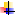 PrihodiPlan 2020.Ostvareno 2020.ProcenatTekući prihodi12.680.000,00 12.788.316,73100,85%Primici od prodaje nefinansijske imovine      30.000,00 9.554,0031,85%Kratkoročni plasmani i sred.prenešena iz preth.godine3.500.000,00 6.074.238,77173,55%Donacije i transferi6.750.000,00 6.368.192,2594,34%Pozajmice i krediti   1.000.000,00--UKUPNO:23.960.000,0025.240.301,75105,34%PeriodOtvoreni postupak  Nabavke male vrijednostiHitne nabavkeJednostavne nabavkeUkupno01.01.-07.07.2020.2.214.260,89163.565,390Ne postoji kao postupak2.377.826,2807.07.-31.12.2020.840.576,11Ne postoji kao postupakNe postoji kao postupak224.947,491.065.523,60Ukupno3.054.837,00163.565,390224.947,493.443.349,88MjesecBroj realizovanih programaBroj programa realizovanihputem online platformiFebruar12Mart4Jun1Avgust4Septembar32Oktobar2Novembar1Decembar25UKUPNO:2214Vrsta kulturnog sadržajaBroj programapredstava za odrasle2opera za djecu1koncerti13izložbe4operska arija1književne, autorske i poetske večeri4promocije knjiga5programi za djecu iz oblasti književnosti3omaž1tribina “kultopis”1programi van Nikšića (koncerti, predstave, izložbe …)1UKUPNO:36Intervencije Službe zaštite i spašavanjau periodu 01.01.2020. - 31.12.2020. godineIntervencije Službe zaštite i spašavanjau periodu 01.01.2020. - 31.12.2020. godineIntervencije Službe zaštite i spašavanjau periodu 01.01.2020. - 31.12.2020. godineIntervencije Službe zaštite i spašavanjau periodu 01.01.2020. - 31.12.2020. godineIntervencije Službe zaštite i spašavanjau periodu 01.01.2020. - 31.12.2020. godineIntervencije Službe zaštite i spašavanjau periodu 01.01.2020. - 31.12.2020. godineIntervencije Službe zaštite i spašavanjau periodu 01.01.2020. - 31.12.2020. godineIntervencije Službe zaštite i spašavanjau periodu 01.01.2020. - 31.12.2020. godineIntervencije Službe zaštite i spašavanjau periodu 01.01.2020. - 31.12.2020. godineIntervencije Službe zaštite i spašavanjau periodu 01.01.2020. - 31.12.2020. godineIntervencije Službe zaštite i spašavanjau periodu 01.01.2020. - 31.12.2020. godineIntervencije Službe zaštite i spašavanjau periodu 01.01.2020. - 31.12.2020. godineIntervencije Službe zaštite i spašavanjau periodu 01.01.2020. - 31.12.2020. godineIntervencije Službe zaštite i spašavanjau periodu 01.01.2020. - 31.12.2020. godineBr.Vrsta intervencijeIIIIIIIVVVIVIIVIIIIXXXIXII1Stambeni objektipodrumiunutrašnjost objektadimnjacikrovna konstrukcija18291410631323891Stambeni objektipodrumiunutrašnjost objektadimnjacikrovna konstrukcija149403251001221091103101200100030002000210016110712Industrijski objekti0000101000003Javni objekti0000000000004Poslovni objekti0100010200015Pomoćni objekti0322002142006Prevozna sredstva1231212200127Tehničke intervencijeasanacija terenaotvaranje stanapoplavavađenje utopljenikaiz. strad. iz hav. voztransport bolesnikaizv. vozila iz snijegukl. snijega s krovaspašavanjeostale intervencije 191917149272926312015167Tehničke intervencijeasanacija terenaotvaranje stanapoplavavađenje utopljenikaiz. strad. iz hav. voztransport bolesnikaizv. vozila iz snijegukl. snijega s krovaspašavanjeostale intervencije 72004000064311111007620002000943000000073100100004822001000147100400001712104000018241101000013410111000123300210006150100201108Šumski požari3106100120409Nisko rastinje191116222377283305010Ostale intervencije (smeće, trava, ...)2823124117123228329492011Nije intervenisalo68122111101312Lažna dojava000010000000UKUPNO94976598414814593105348351Br.Vrsta intervencije201020112012201320142015201620172018201920201Stambeni objekti6065687073103808069941062Industrijski obje.527686145423Javni objekti7156610001004Pomoćni objekti86121310161491411165Prevozna sredst.19373435283232391717176Šumski požari2967120211361096633187Nisko rastinje7815923810632231136281832152168Ostale intervenc.20133311112582180263132126205303UKUPNO407684596382235604536641321579678